VažiavimasSimetrija tiesės atžvilgiuLygiakraštis ir lygiašonis trikampisĮvairios figūrosTrikampiaiLygiagrečios tiesėsTeigiamieji ir neigiamieji skaičiaiStatus ir lygiašonis trikampiaiSkaičiavimai naudojant raidinius reiškiniusLygčių sprendimas. PasitikrinimasApskritimo brėžimas, ilgio, ploto skaičiavimasAtvirkščiai proporcingi dydžiaiGreitis, kelias, laikasRobotų lenktynės. Kas greičiau?Robotas važiuoja labirintuRobotas šviesoforasGreitėjantis robotasRobotas skaičiuojaRobotas pjovėjasRobotas termometrasRobotas brėžia kampusRobotas kasininkasRobotas projektuotojasRobotas Sumo imtynininkasRobotas malūnininkasRobotas šiukšlių surinkėjasRobotas keliautojasRobotas šlavėjasRoboto panaudojimas gaminant aitvarąPATVIRTINTAKėdainių r. Šėtos gimnazijosdirektoriaus 2019 m. rugsėjo 13 d.įsakymu Nr. V-153MokyklaKėdainių r. Šėtos gimnazijaKlasė, dalykas7 klasė, matematikaMokytojo vardas, pavardėVaidutė KleivienėMokytojo padėjėjo vardas, pavardėVijolė GlebauskienėUgdomos bendrosios kompetencijos (BK), mokėjimo mokytis kompetencijos (MMK)BK: Mokėjimo mokytis, komunikavimo, pažinimo.MMK: Mokytis galiu iš kitų ir su kitais, mokausi įvairiais būdais, stebiu ir apmąstau savo mokymąsi.MMK ugdymo metodaiDarbas grupėmis, nebaigti sakiniai, žiūrėk-galvok-aptark su draugu, aktyvus klausinėjimas.Siekiama Bendrosiose programose numatytų žinių, gebėjimų, supratimo 8.1. Paprasčiausiose standartinėse situacijose taikyti matematikos žinias.9.1 Perskaityti arba išklausyti ir suprasti paprastą matematinį tekstą ar uždavinio sąlygą.4.2 Parodyti ir paprastais atvejais apskaičiuoti kubo, stačiakampio gretasienio, stačiosios prizmės, taisyklingosios piramidės, <...>, kūgio elementus. Klasifikuoti briaunainius <...>.Mokymo/si aplinka, priemonėsMatematikos kabinetas.EV3 robotai, EV3 robotų komplektai, liniuotės, planšetiniai kompiuteriai, rašymo priemonės. Robotikos elementų integravimasRoboto konstrukcijos analizė ir apibendrinimas. Pamokos temaErdvinės figūros roboto konstrukcijojePamokos uždavinys-(iai)Dirbdami grupėse, naudodamiesi EV3 robotais ir jų komplektais,  nustatysite, kokios erdvinės figūros sudaro robotą, nupiešite jas  ir parašysite jų sudėtį bei vieną erdvinę figūrą sukonstruosite.Pamokos struktūrinės dalysMokytojo veiklaMokinių veiklaLaikasMokinių sudominimas, jų patirties išsiaiškinimas, pamokos uždavinio skelbimasUžbaigia duotus sakinius,  diskutuojama, kokias žino erdvines figūras.Pamokos temos, uždavinio skelbimas.Mokinių pasiskirstymas grupėmis.Atsako į klausimusSkirstosi į grupes.10 min.Mokymo ir mokymosi veiklaKlausia, ar mokiniai suprato užduočių sąlygas. Grupėse aiškinasi, ar teisingai suprato užduotis, tikslinasi sąvokas, kas duota, ką reikia rasti, pasiskirsto darbais.5 min.Mokymo ir mokymosi veiklaMokinių konsultavimasAtlieka užduotis:Į lentelę surašo, kokios erdvinės figūros sudaro robotą. Nupiešia visas rastas figūras ir nurodo visų surašytų figūrų sudėtį.Iš EV3 robotų detalių sukonstruoja erdvinę figūrą, ant duoto balto lapo užrašo jos pavadinimą.20 min.Apibendrinimas: vertinimas, refleksijaKaupiamasis ir formuojamasis vertinimas.Dalijasi savo išmokimu, įspūdžiais, sėkmėmis. 10 min.MokyklaKėdainių r. Šėtos gimnazijaKlasė, dalykas8 klasė, matematikaMokytojo vardas, pavardėVaidutė KleivienėMokytojo padėjėjo vardas, pavardėVijolė GlebauskienėUgdomos bendrosios kompetencijos (BK), mokėjimo mokytis kompetencijos (MMK)BK: Mokėjimo mokytis, komunikavimo, pažinimoMMK: Mokytis galiu iš kitų ir su kitais, mokausi įvairiais būdais, stebiu ir apmąstau savo mokymąsi.MMK ugdymo metodaiDarbas grupėmis, žiūrėk-galvok-aptark su draugu, aktyvus klausinėjimasSiekiama Bendrosiose programose numatytų žinių, gebėjimų, supratimo 8.1. Paprasčiausiose standartinėse situacijose sprendžiant uždavinius taikyti matematikos žinias.9.1 Perskaityti arba išklausyti ir suprasti paprastą matematinį tekstą ar uždavinio sąlygą. Mokymo/si aplinka, priemonėsFizikos ir informacinių technologijų kabinetai, IV aukšto koridorius.EV3 robotai, liniuotės, mobilieji telefonai, kompiuteriai, rašymo priemonės, vadovėliai, lipni juosta.Robotikos elementų integravimasRobotų važiavimas nustatytu greičiu. Pamokos temaVažiavimasPamokos uždavinys-(iai)Dirbdami grupėse, naudodamiesi EV3 robotais apskaičiuosite roboto važiavimo greitį bei nustatysite duotą atstumą nesinaudodami liniuote.Pamokos struktūrinės dalysMokytojo veiklaMokinių veiklaMokinių sudominimas, jų patirties išsiaiškinimas, pamokos uždavinio skelbimasKaip galvojate, per kiek laiko robotas nuvažiuotų iki Jūsų namų, pvz., atvežti pamiršto matematikos sąsiuvinio?Pamokos temos, uždavinio skelbimas.Mokinių pasiskirstymas grupėmis.Diskutuoja.Skirstosi į grupes.Mokymo ir mokymosi veiklaKlausia, ar mokiniai suprato užduočių sąlygas. Mokinių konsultavimasAtliktų užduočių pristatymasIšsitraukia užduotis, jas perskaito.Grupėse aiškinasi, ar teisingai suprato užduotis.Tikslinasi sąvokas, kas duota, ką reikia rasti.Atlieka užduotis:Robotui parenka nurodytus greičio nustatymus;Nustato roboto važiavimo greitį;Naudodamiesi robotu, be liniuotės pagalbos, išmatuoja nurodyto atstumo ilgį;Atlieka skaičiavimus.Grupės pateikia atliktus skaičiavimus.Apibendrinimas: įsivertinimas, vertinimas, refleksijaKaip pavyko grupėse susitarti dėl užduoties atlikimo? Kas sekėsi geriausiai? Dėl ko kilo daugiausiai diskusijų, nesutarimų?Kas lėmė Jūsų grupės darbo sėkmę?Vertinama pažymiu pagal iš anksto užduotyse nurodytus taškus.Dalinasi įspūdžiais, sėkmėmis. MokyklaKėdainių r. Šėtos gimnazijaKlasė, dalykas8 klasė, matematikaMokytojo vardas, pavardėAudronė KvasnauskienėMokytojo padėjėjo vardas, pavardėVijolė GlebauskienėUgdomos bendrosios kompetencijos (BK), mokėjimo mokytis kompetencijos (MMK)BK: Mokėjimo mokytis, komunikavimo, pažinimoMMK: Mokytis galiu iš kitų ir su kitais, mokausi įvairiais būdais, stebiu ir apmąstau savo mokymąsi.MMK ugdymo metodaiDarbas grupėmis, žiūrėk-galvok-aptark su draugu, atkaklus  klausinėjimas, refleksijos klausimai, praktinis darbas.Siekiama Bendrosiose programose numatytų žinių, gebėjimų, supratimo 4.3. Taikyti lygumo, ašinės simetrijos sąvokas atliekant praktinius darbus ir sprendžiant paprasčiausius uždavinius8.1. Atskirti ir apibūdinti pagrindines sąvokas, objektus ir modelius, pateikti jų taikymo pavyzdžių, savais žodžiais paaiškinti pagrindinius matematinius teiginius. Atlikti standartines procedūras ir taikyti paprasčiausius standartinius algoritmus.9.1. Perskaityti arba išklausyti ir suprasti bei interpretuoti paprastą matematinį tekstą ar uždavinio sąlygą, sprendimą, taisyklę. Įsitraukti į diskusiją, dalytis savo idėjomis apie galimus užduoties atlikimo būdus. Pateikti uždavinių sprendimus, įrodymų idėjas, argumentus, išvadas taip, kad kiti galėtų jas suprasti ir įvertinti.Mokymo/si aplinka, priemonėsMatematikos ir informacinių technologijų kabinetai. EV3 robotai, liniuotės, kompiuteriai, rašymo ir piešimo priemonės, sąsiuviniai, vadovėliai, spalvotas ar baltas popieriaus lapai.Robotikos elementų integravimasRobotų važiavimas simetriška tiesės atžvilgiu figūra. Pamokos temaSimetrija tiesės atžvilgiuPamokos uždavinys-(iai)Dirbdami grupėse, naudodamiesi EV3 robotais, kompiuteriais ir piešimo priemonėmis, atliksite užduotis:robotu apvažiuosite figūrą simetrišką duotajai;nupiešite simetrišką tiesės atžvilgiu piešinį;parengsite pristatymą „Simetrija aplink mus“;išspręsite uždavinius. Pamokos struktūrinės dalysMokytojo veiklaMokinių veiklaPamokos uždavinio skelbimas, pamokos veiklų ir vertinimo aptarimas.Pamokos temos, uždavinio skelbimas.Veiklų ir vertinimo aptarimas.Mokinių pasiskirstymas grupėmis.Skirstosi į komandas. Mokiniai sugalvoja komandoms pavadinimą, pasidalina užduotimis. Užrašo lapelyje, kas užduotis atlieka (mokinio vardas).Mokymo ir mokymosi veiklaKlausia, ar mokiniai suprato užduočių sąlygas. Mokinių konsultavimasMokytoja informuoja, kur ir kuri grupė dirbs. Programavimo ir pristatymo rengimas – informacinių technologijų kabinete.Uždavinių sprendimas bei piešinio piešimas – matematikos kabinete.Mokytoja klausia ar visi mokiniai užduotis suprato.Mokytoja išleidžia mokinius į informacinių technologijų kabinetą kartu su mokytoja padėjėja.Mokytoja padėjėja vertina robotų panaudojimo užduotį.Mokytoja vertina išspręstus uždavinius.Mokinių komandos skaito užduotis, tariasi komandoje kaip geriau ją atlikti, diskutuoja komandoje, siūlo užduočių sprendimus, idėjas.Komandos kapitonas patvirtina, kad visiems suprantama, kaip užduotis atlikti.Atlieka užduotis:parengia planą, kaip apvažiuoti figūrą simetrišką duotajai; robotu apvažiuoja figūrą simetrišką duotajai;nupiešia spalvingą piešinį  simetrišką tiesės atžvilgiu;parengia pristatymą „Simetrija aplink mus“, kurį nusiunčia mokytojai;sprendžia simetrijos   uždavinius.Roboto važiavimo užduotis pristato kitų komandų nariams.Piešinius vertina komandų nariai.Apibendrinimas: įsivertinimas, vertinimas, refleksijaAtliktų užduočių pristatymas,  aptarimas. Mokytojos pristato vertinimus.Kaip pavyko grupėse susitarti dėl užduoties atlikimo? Kas sekėsi geriausiai? Kaip pavyko atlikti visas užduotis? Mokiniai diskutuoja, tariasi,  kaip jiems sekėsi atlikti visas užduotis. Dalinasi įspūdžiais, sėkmėmis. Įsivertina. Pasako savo komandos įsivertinimą. MokyklaKėdainių r. Šėtos gimnazijaKlasė, dalykas7 klasė, matematikaMokytojo vardas, pavardėAudronė KvasnauskienėMokytojo padėjėjo vardas, pavardėVijolė GlebauskienėUgdomos bendrosios kompetencijos (BK), mokėjimo mokytis kompetencijos (MMK)BK: Mokėjimo mokytis, komunikavimo, pažinimoMMK: Mokytis galiu iš kitų ir su kitais, mokausi įvairiais būdais, stebiu ir apmąstau savo mokymąsi.MMK ugdymo metodaiDarbas grupėmis, žiūrėk-galvok-aptark su draugu, atkaklus  klausinėjimas, refleksijos klausimai, praktinis darbas.Siekiama Bendrosiose programose numatytų žinių, gebėjimų, supratimo 4.1. Atpažinti, pavaizduoti, apibūdinti paprasčiausias geometrines figūras (jų elementus). Taikyti žinias apie trikampį uždaviniams spręsti. 8.1. Atskirti ir apibūdinti pagrindines sąvokas, objektus ir modelius, pateikti jų taikymo pavyzdžių, savais žodžiais paaiškinti pagrindinius matematinius teiginius. Atlikti standartines procedūras ir taikyti paprasčiausius standartinius algoritmus.9.1 Perskaityti arba išklausyti ir suprasti paprastą matematinį tekstą ar uždavinio sąlygą. Mokymo/si aplinka, priemonėsFizikos ir informacinių technologijų kabinetai, IV aukšto koridorius.EV3 robotai, liniuotės, kompiuteriai, rašymo priemonės, vadovėliai.Robotikos elementų integravimasRobotų važiavimas braižant trikampį. Pamokos temaLygiakraštis ir lygiašonis trikampisPamokos uždavinys-(iai)Dirbdami grupėse, naudodamiesi EV3 robotais su Gyro jutikliu, užprogramuosite robotus, kad jie apvažiuotų lygiakraščio trikampio formos sklypą. Grupės rezultatus palyginsite su analogišką užduotį atlikusiomis grupėmis.Pamokos struktūrinės dalysMokytojo veiklaMokinių veiklaMokinių sudominimas, jų patirties išsiaiškinimas, pamokos uždavinio skelbimasPagalvokite ir pasakykite ką iš aplinkos (gyvenimo) matote trikampio formos (lygiašonio, lygiakraščio).Pamokos temos, uždavinio skelbimas.Mokinių pasiskirstymas grupėmis.Diskutuoja, įvardina pavyzdžius.Skirstosi į grupes.Mokymo ir mokymosi veiklaKlausia, ar mokiniai suprato užduočių sąlygas. Mokinių konsultavimasAtliktų užduočių pristatymasPateikiamas praktinio darbo planas ir rekomendacijos.Grupėse aiškinasi, ar teisingai suprato užduotis.Tikslinasi sąvokas, kas duota, ką reikia rasti.Atlieka užduotis:*Parengia robotą užduočiai atlikti.*Grupėje išanalizuoja ir aptaria užduoties matematinį sprendimą.*Sukuria programą naudodamiesi rekomendacijomis:-prieš naudojant Gyro jutiklį, variklis paleidžiamas suktis, tol kol bus pasukta,-variklis sustabdomas,-pavažiuojama į priekį norimu atstumu,-kartojamas veiksmas iš pradžių.*Apvažiuodami nurodytą figūrą, žymi roboto sustojimo vietas (trikampio viršūnes),*Atlieka užduotį, sujungia trikampio viršūnes.*Savo darbo rezultatus lygina su kitomis grupėmis.Apibendrinimas: įsivertinimas, vertinimas, refleksijaKaip pavyko grupėse susitarti dėl užduoties atlikimo? Kas sekėsi geriausiai? Dėl ko kilo daugiausiai diskusijų, nesutarimų?Kas lėmė Jūsų grupės darbo sėkmę?Vertinimas: pagyrimas, pažymiu jei užduotis atlikta pilnai.Dalinasi įspūdžiais, sėkmėmis. MokyklaKėdainių r. Šėtos gimnazijaKlasė, dalykas7 klasė, matematikaMokytojo vardas, pavardėVaidutė KleivienėMokytojo padėjėjo vardas, pavardėVijolė GlebauskienėUgdomos bendrosios kompetencijos (BK), mokėjimo mokytis kompetencijos (MMK)BK: Mokėjimo mokytis, komunikavimo, pažinimoMMK: Mokytis galiu iš kitų ir su kitais, mokausi įvairiais būdais, stebiu ir apmąstau savo mokymąsi.MMK ugdymo metodaiDarbas grupėmis, žiūrėk-galvok-aptark su draugu, atkaklus  klausinėjimas, refleksijos klausimai, praktinis darbas.Siekiama Bendrosiose programose numatytų žinių, gebėjimų, supratimo 4.1. Atpažinti, pavaizduoti, apibūdinti paprasčiausias geometrines figūras (jų elementus). Klasifikuoti <...> keturkampius. <...> Taikyti žinias apie <...> keturkampius ir apskritimą, paprasčiausiems ir paprastiems uždaviniams spręsti, paprastiems teiginiams pagrįsti ar paneigti.8.1. Atskirti ir apibūdinti pagrindines sąvokas, objektus ir modelius, pateikti jų taikymo pavyzdžių, savais žodžiais paaiškinti pagrindinius matematinius teiginius. Atlikti standartines procedūras ir taikyti paprasčiausius standartinius algoritmus.9.1 Perskaityti arba išklausyti ir suprasti paprastą matematinį tekstą ar uždavinio sąlygą. Mokymo/si aplinka, priemonėsMatematikos ir informacinių technologijų kabinetai, IV aukšto koridorius.EV3 robotai, liniuotės, kompiuteriai, rašymo priemonės, vadovėliai.Robotikos elementų integravimasRobotų važiavimas braižant įvairias figūras. Pamokos temaĮvairios figūrosPamokos uždavinys-(iai)Dirbdami grupėse, naudodamiesi EV3 robotais su Gyro jutikliu, užprogramuosite robotus, kad jie apvažiuotų įvairių taisyklingų ir netaisyklingų figūrų formų figūras. Pamokos struktūrinės dalysMokytojo veiklaMokinių veiklaMokinių sudominimas, jų patirties išsiaiškinimas, pamokos uždavinio skelbimasPagalvokite ir pasakykite kokius daiktus įvairių figūrų formos matote savo aplinkoje.Pamokos temos, uždavinio skelbimas.Mokinių pasiskirstymas grupėmis.Diskutuoja, vardina pavyzdžius.Skirstosi į grupes.Mokymo ir mokymosi veiklaKlausia, ar mokiniai suprato užduočių sąlygas. Mokinių konsultavimasAtliktų užduočių pristatymasPateikiamas praktinio darbo planas ir rekomendacijos.Grupėse aiškinasi, ar teisingai suprato užduotis.Tikslinasi sąvokas, kas duota, ką reikia rasti.Atlieka užduotis:*Parengia robotą užduočiai atlikti.*Grupėje išanalizuoja ir aptaria užduoties matematinį sprendimą.*Sukuria programą naudodamiesi rekomendacijomis:-prieš naudojant Gyro jutiklį, variklis paleidžiamas suktis, tol kol bus pasukta,-variklis sustabdomas,-pavažiuojama į priekį norimu atstumu,-kartojamas veiksmas iš pradžių.*Apvažiuodami nurodytą figūrą, žymi roboto sustojimo vietas.Apibendrinimas: įsivertinimas, vertinimas, refleksijaKaip pavyko grupėse susitarti dėl užduoties atlikimo? Kas sekėsi geriausiai? Dėl ko kilo daugiausiai diskusijų, nesutarimų?Kas lėmė Jūsų grupės darbo sėkmę?Vertinimas: pagyrimas, pažymiu jei užduotis atlikta pilnai.Dalinasi įspūdžiais, sėkmėmis. MokyklaKėdainių r. Šėtos gimnazijaKlasė, dalykas7 klasė, matematikaMokytojo vardas, pavardėVaidutė KleivienėMokytojo padėjėjo vardas, pavardėVijolė GlebauskienėUgdomos bendrosios kompetencijos (BK), mokėjimo mokytis kompetencijos (MMK)BK: Mokėjimo mokytis, komunikavimo, pažinimoMMK: Mokytis galiu iš kitų ir su kitais, mokausi įvairiais būdais, stebiu ir apmąstau savo mokymąsi.MMK ugdymo metodaiDarbas grupėmis, žiūrėk-galvok-aptark su draugu, atkaklus  klausinėjimas, refleksijos klausimai, praktinis darbas.Siekiama Bendrosiose programose numatytų žinių, gebėjimų, supratimo 4.1. Atpažinti, pavaizduoti, apibūdinti paprasčiausias geometrines figūras (jų elementus). Taikyti žinias apie trikampį uždaviniams spręsti. 8.1. Atskirti ir apibūdinti pagrindines sąvokas, objektus ir modelius, pateikti jų taikymo pavyzdžių, savais žodžiais paaiškinti pagrindinius matematinius teiginius. Atlikti standartines procedūras ir taikyti paprasčiausius standartinius algoritmus.9.1 Perskaityti arba išklausyti ir suprasti paprastą matematinį tekstą ar uždavinio sąlygą. Mokymo/si aplinka, priemonėsMatematikos ir informacinių technologijų kabinetai, IV aukšto koridorius.EV3 robotai, liniuotės, kompiuteriai, rašymo priemonės, vadovėliai.Robotikos elementų integravimasRobotų važiavimas braižant įvairius trikampius. Pamokos temaTrikampiaiPamokos uždavinys-(iai)Dirbdami grupėse, naudodamiesi EV3 robotais su Gyro jutikliu, užprogramuosite robotus taip, kad jie apvažiuotų įvairių trikampių formų figūras. Grupės rezultatus palyginsite su analogišką užduotį atlikusiomis grupėmis.Pamokos struktūrinės dalysMokytojo veiklaMokinių veiklaMokinių sudominimas, jų patirties išsiaiškinimas, pamokos uždavinio skelbimasPagalvokite ir pasakykite ką iš aplinkos (gyvenimo) matote trikampio formos (lygiašonio, lygiakraščio).Pamokos temos, uždavinio skelbimas.Mokinių pasiskirstymas grupėmis.Diskutuoja, įvardina pavyzdžius.Skirstosi į grupes.Mokymo ir mokymosi veiklaKlausia, ar mokiniai suprato užduočių sąlygas. Mokinių konsultavimasAtliktų užduočių pristatymasPateikiamas praktinio darbo planas ir rekomendacijos.Grupėse aiškinasi, ar teisingai suprato užduotis.Tikslinasi sąvokas, kas duota, ką reikia rasti.Atlieka užduotis:*Parengia robotą užduočiai atlikti.*Grupėje išanalizuoja ir aptaria užduoties matematinį sprendimą.*Sukuria programą naudodamiesi rekomendacijomis:-prieš naudojant Gyro jutiklį, variklis paleidžiamas suktis, tol kol bus pasukta,-variklis sustabdomas,-pavažiuojama į priekį norimu atstumu,-kartojamas veiksmas iš pradžių.*Apvažiuodami nurodytą figūrą, žymi roboto sustojimo vietas (trikampio viršūnes),*Atlieka užduotį, sujungia trikampio viršūnes.*Savo darbo rezultatus lygina su kitomis grupėmis.Apibendrinimas: įsivertinimas, vertinimas, refleksijaKaip pavyko grupėse susitarti dėl užduoties atlikimo? Kas sekėsi geriausiai? Dėl ko kilo daugiausiai diskusijų, nesutarimų?Kas lėmė Jūsų grupės darbo sėkmę?Vertinimas: pagyrimas, pažymiu jei užduotis atlikta pilnai.Dalinasi įspūdžiais, sėkmėmis. MokyklaKėdainių r. Šėtos gimnazijaKlasė, dalykas7 klasė, matematikaMokytojo vardas, pavardėVaidutė KleivienėMokytojo padėjėjo vardas, pavardėVijolė GlebauskienėUgdomos bendrosios kompetencijos (BK), mokėjimo mokytis kompetencijos (MMK)BK: Mokėjimo mokytis, komunikavimoMMK: Mokytis galiu iš kitų ir su kitais, mokausi įvairiais būdais, stebiu ir apmąstau savo mokymąsi.MMK ugdymo metodaiDarbas grupėmis, žiūrėk-galvok-aptark su draugu, mokinių patirties išsiaiškinimo, pyrago dalijimas, praktinis darbas.Siekiama Bendrosiose programose numatytų žinių, gebėjimų, supratimo 4.1. Atpažinti, pavaizduoti, apibūdinti paprasčiausias geometrines figūras (jų elementus).<...> Taikyti gretutinių ir kryžminių kampų savybes paprastiems, o lygiagrečiųjų tiesių savybes paprasčiausiems uždaviniams spręsti.5.1. Liniuote išmatuoti atkarpos ilgį, matlankiu – kampo didumą. Naudojant matlankį, liniuotę, kampainį ir skriestuvą, nubrėžti tiesei statmeną ir lygiagrečią tieses<...>. Mokymo/si aplinka, priemonėsMatematikos ir informacinių technologijų kabinetai. EV3 robotai, liniuotės, kompiuteriai, markeriai, flomasteriai, rašymo ir brėžimo priemonės, matlankiai, sąsiuviniai, vatmano lapai.Robotikos elementų integravimasLygiagrečių tiesių brėžimas robotu. Pamokos temaLygiagrečios tiesėsPamokos uždavinys-(iai)Dirbdami grupėse, naudodamiesi EV3 robotais, kompiuteriais ir brėžimo priemonėmis, atliksite užduotis:robotu nubrėšite 2 lygiagrečias tieses nutolusias vieną nuo kitos nurodytu atstumu bei tiesę, kertančią šias tieses;išmatuosite matlankiu visus susidariusius kampus;brėžinyje skirtingomis spalvomis pažymėsite vienodo didumo kampus;nufotografuosite aplinkoje esančius daiktus, kuriuos sudaro lygiagrečios tiesės.procentais įsivertinsite savo darbą grupėje, reflektuosite, formuluosite išvadas.Pamokos struktūrinės dalysMokytojo veiklaMokinių veiklaPamokos uždavinio skelbimas, pamokos veiklų ir vertinimo aptarimas.Pamokos temos, uždavinio skelbimas.Veiklų ir vertinimo aptarimas.Mokinių pasiskirstymas grupėmis.Skirstosi į grupes. Mokymo ir mokymosi veiklaPrimenamos lygiagrečių, susikertančių tiesių sąvokos. Pagal pateiktą pavyzdį prašo įvardinti nežinomą kampą.Klausia, ar mokiniai suprato užduočių sąlygas. Mokinių konsultavimasSusipažįsta su užduotimis, tariasi grupėje kaip geriau jas atlikti, pasiskirsto užduotimis.  Atlieka užduotis:apskaičiuoja, kiek rotacijų sudaro nurodytą atstumą;robotu brėžia lygiagrečias tieses nurodytu atstumu, jas kertančią tiesę;matlankiu išmatuoja visus susidariusius kampus;brėžinyje skirtingomis spalvomis pažymi vienodo didumo kampus;nufotografuoja aplinkoje esančius daiktus, kuriuos sudaro lygiagrečios tiesės.Apibendrinimas: įsivertinimas, vertinimas, refleksijaAtliktų užduočių pristatymas,  aptarimas. Mokytojos pristato vertinimus.Kaip pavyko grupėse susitarti dėl užduoties atlikimo? Kas sekėsi geriausiai? Kaip pavyko atlikti visas užduotis? Robotu atliktas užduotis pristato kitoms grupėms.Mokiniai diskutuoja, tariasi,  kaip jiems sekėsi atlikti visas užduotis. Dalinasi įspūdžiais, sėkmėmis. Įsivertina. MokyklaKėdainių r. Šėtos gimnazijaKlasė, dalykas7 klasė, matematikaMokytojo vardas, pavardėVaidutė KleivienėMokytojo padėjėjo vardas, pavardėVijolė GlebauskienėUgdomos bendrosios kompetencijos (BK), mokėjimo mokytis kompetencijos (MMK)BK: Komunikavimo, socialinė, asmeninė. MMK: Pasitikėjimas savo jėgomis mokantis kartu su kitais ir iš kitų, mokausi įvairiais būdais, savęs kaip besimokančio pažinimas.MMK ugdymo metodaiDarbas grupėmis, nebaigti sakiniai, žiūrėk-galvok-aptark su draugu, aktyvus klausinėjimas.Siekiama Bendrosiose programose numatytų žinių, gebėjimų, supratimo 1.1. Atpažinti ir naudoti <...> neigiamuosius, sveikuosius skaičius 1.2.2. Pateikiant pavyzdžius parodyti, kaip atliekami veiksmai su teigiamaisiais ir neigiamaisiais skaičiais.Suvokti, kad neigiamieji skaičiai yra priešingi teigiamiesiems ir skaičių spindulyje atidedami į kairę nuo nulio.11.1. Siekti tikslo, kai yra kliūčių arba ribojančių sąlygų. Numatyti galimą rezultatą ir pasiūlyti, kaip jį galima būtų patikrinti.12.1. Rūpintis savo žinių įsisavinimu. Išsiaiškinti, ar nelieka neaiškumų ir ar galima būti užtikrintam (-ai), jog išmokta gerai. Mokymo/si aplinka, priemonėsMatematikos kabinetas.EV3 robotai, EV3 robotų komplektai,  rašymo priemonės, liniuotės, popieriaus juostos.Robotikos elementų integravimasRoboto konstrukcijos analizė ir apibendrinimas. Pamokos temaTeigiamieji ir neigiamieji skaičiaiPamokos uždavinys-(iai)Dirbdami grupėse užrašysite ir  apskaičiuosite  bent po 6 veiksmus su teigiamaisiais ir neigiamaisiais skaičiais, EV3 robotų pagalba patikrinsite  atsakymus. Bus sudaryta galimybė atlikti kūrybinę užduotį kaupiamiesiems taškams gauti. Reflektuodami įvardinsite pamokos veiklų sėkmes ir tobulintinus aspektus.Pamokos struktūrinės dalysMokytojo veiklaMokinių veiklaLaikasMokinių patirties išsiaiškinimas.Pamokos temos skelbimasĮvardija  žinomus ir jau taikomus būdus veiksmams su teigiamaisiais ir neigiamaisiais skaičiais  apskaičiuoti.3 min.Pamokos uždavinio skelbimasPamokos uždavinio skelbimas.Susipažįsta skaitydami, teikia pasiūlymus, klausimus.2 min.Mokymo ir mokymosi veiklaMokinių susitarimai grupėse.Klausia, ar mokiniai suprato užduočių sąlygas. Grupėse aiškinasi, ar teisingai suprato užduotis, tikslinasi sąvokas, kas duota, ką reikia rasti, pasiskirsto darbais.3 min.Mokymo ir mokymosi veiklaMokinių konsultavimasAnksčiau atlikę užduotis gali gauti papildomą kūrybinę užduotį kaupiamiesiems  taškams gauti.Atlieka užduotis, bendradarbiauja, mokosi.25 min.Apibendrinimas: vertinimas, refleksijaKaupiamasis ir formuojamasis vertinimas.Reflektuoja, įvardina pamokos veiklų sėkmes ir tobulintinus aspektus. 12 min.MokyklaKėdainių r. Šėtos gimnazijaKlasė, dalykas8 klasė, matematikaMokytojo vardas, pavardėAudronė KvasnauskienėMokytojo padėjėjo vardas, pavardėVijolė GlebauskienėUgdomos bendrosios kompetencijos (BK), mokėjimo mokytis kompetencijos (MMK)BK: Mokėjimo mokytis, komunikavimo, pažinimoMMK: Mokytis galiu iš kitų ir su kitais, klaidingų sprendimų koregavimo, stebiu ir apmąstau savo mokymąsi.MMK ugdymo metodaiDarbas grupėmis, žiūrėk-galvok-aptark su draugu, refleksijos klausimai, praktinis darbas.Siekiama Bendrosiose programose numatytų žinių, gebėjimų, supratimo 4.1. Atpažinti, pavaizduoti, apibūdinti paprasčiausias geometrines figūras (jų elementus). Klasifikuot trikampius. Taikyti žinias apie trikampį paprasčiausiems ir paprastiems uždaviniams spręsti, paprastiems teiginiams pagrįsti ar paneigti.8.1. Atskirti ir apibūdinti pagrindines sąvokas, objektus ir modelius, pateikti jų taikymo pavyzdžių, savais žodžiais paaiškinti pagrindinius matematinius teiginius. Atlikti standartines procedūras ir taikyti paprasčiausius standartinius algoritmus.9.1. Perskaityti arba išklausyti ir suprasti bei interpretuoti paprastą matematinį tekstą ar uždavinio sąlygą, sprendimą, taisyklę ar paprasčiausią įrodymą. Įsitraukti į diskusiją, dalytis savo idėjomis apie galimus užduoties atlikimo būdus. Pateikti uždavinių sprendimus, įrodymų idėjas, argumentus, išvadas taip, kad kiti galėtų jas suprasti ir įvertinti.12.1. Pasitikrinti, ar įgytos žinios teisingai suprastos. Taikyti matematikos žinias praktiškai.Mokymo/si aplinka, priemonėsMatematikos ir informacinių technologijų kabinetai, IV aukšto koridorius.EV3 robotai, liniuotės, matlankiai, kompiuteriai, rašymo priemonės, sąsiuviniai, balti storesnio popieriaus lapai.Robotikos elementų integravimasRobotų važiavimas braižant statų ir lygiašonį trikampius. Pamokos temaStatus ir lygiašonis trikampiaiPamokos uždavinys-(iai)Dirbdami grupėse, naudodamiesi EV3 robotais, užprogramuosite robotus, kad jie nubrėžtų statų ir lygiašonį trikampius. Išmatuosite trikampių kraštines, kampus, atlikę skaičiavimus patikrinsite atliktų užduočių teisingumą.Pamokos struktūrinės dalysMokytojo veiklaMokinių veiklaMokinių sudominimas, jų patirties išsiaiškinimas, pamokos uždavinio skelbimasPrisiminkite, kuo skiriasi status ir lygiašonis trikampiai. Kokiais būdais galima patikrinti, kad trikampis yra status? Lygiašonis?Pamokos temos, uždavinio skelbimas.Mokinių pasiskirstymas grupėmis.Diskutuoja, vardina.Skirstosi į grupes.Mokymo ir mokymosi veiklaKlausia, ar mokiniai suprato užduočių sąlygas. Mokinių konsultavimasAtliktų užduočių pristatymasPateikiamos praktinio darbo užduotys.Grupėse aiškinasi, ar teisingai suprato užduotis.Tikslinasi, jei nesuprato užduoties.Atlieka užduotis:parengia robotą užduočiai atlikti;aptaria užduoties atlikimo veiksmus;atlieka užduotis;koreguoja klaidingai užprogramuotus roboto veiksmus (kol pavyksta nubrėžti tinkamos rūšies trikampį);pasitikrina darbo rezultatus atlikdami skaičiavimus.Apibendrinimas: įsivertinimas, vertinimas, refleksijaRefleksijos klausimai grupei (lapeliuose):Kuo Jums buvo įdomi užduotis?
Ką jau žinojote, bet pasitikslinote atlikdami užduotį?
Ką naujo sužinojote atlikę užduotį?
Kas buvo sunkiausia atliekant užduotį ir kodėl?
Vertinimas: pagyrimas, kaupiamuoju balu. Galimas įvertinimas 3 kaupiamieji balai.Dalinasi įspūdžiais, sėkmėmis. MokyklaKėdainių r. Šėtos gimnazijaKlasė, dalykas8 klasė, matematikaMokytojo vardas, pavardėAudronė KvasnauskienėMokytojo padėjėjo vardas, pavardėVijolė GlebauskienėUgdomos bendrosios kompetencijos (BK), mokėjimo mokytis kompetencijos (MMK)BK: Mokėjimo mokytis, komunikavimo.MMK: Mokytis galiu iš kitų ir su kitais, mokausi įvairiais būdais, stebiu ir apmąstau savo mokymąsi.MMK ugdymo metodaiDarbas grupėmis, žiūrėk-galvok-aptark su draugu, praktinis darbas.Siekiama Bendrosiose programose numatytų žinių, gebėjimų, supratimo 2.1. Skaičiuotuvu ir be jo apskaičiuoti nesudėtingų skaitinių reiškinių reikšmes, sveikųjų reiškinių skaitines reikšmes ir įvairių dydžių reikšmes pagal nurodytą formulę. Rasti kintamųjų reikšmes, su kuriomis reiškinys įgyja tam tikras reikšmes arba jų neįgyja.2.1.2. Atpažinti matematiniais simboliais pažymėtus kintamuosius, pateikti kintamojo ir reiškinio skaitinių reikšmių pavyzdžių.2.1.3. Į reiškinį ar nurodytą formulę vietoj kintamųjų įrašyti jų skaitines reikšmes.9.1. Perskaityti arba išklausyti ir suprasti bei interpretuoti paprastą matematinį tekstą ar uždavinio sąlygą, sprendimą, taisyklę. Įsitraukti į diskusiją, dalytis savo idėjomis apie galimus užduoties atlikimo būdus. Pateikti uždavinių sprendimus, įrodymų idėjas, argumentus, išvadas taip, kad kiti galėtų jas suprasti ir įvertinti.Mokymo/si aplinka, priemonėsMatematikos ir informacinių technologijų kabinetai. EV3 robotai, kompiuteriai, rašymo priemonės, sąsiuviniai, vadovėliai.Robotikos elementų integravimasRobotų panaudojimas skaičiavimams atlikti ir rezultato į ekraną išvedimas.Pamokos temaSkaičiavimai naudojant raidinius reiškiniusPamokos uždavinys-(iai)Dirbdami grupėse, naudodamiesi EV3 robotais, kompiuteriais, skaičiuotuvais bei raštu atliksite užduotis:užprogramuosite robotus, kad jie apskaičiuotų nurodytų reiškinių reikšmes;užprogramuosite sugalvotą reiškinį iš ne mažiau kaip 3 kintamųjų;užprogramuosite sugalvotą reiškinį iš ne mažiau kaip 4 veiksmų, kurio reikšmė lygi 100;atlikdami skaičiavimus su skaičiuotuvu bei raštu patikrinsite užprogramuotų reiškinių teisingumą;užduotis įsivertinsite taškais. Pamokos struktūrinės dalysMokytojo veiklaMokinių veiklaPamokos uždavinio skelbimas, pamokos veiklų ir vertinimo aptarimas.Matematikos mokytoja prašo mokinių prisiminti, kaip apskaičiuojamos reiškinių reikšmės. Klausia, kokių žino būdų reikšmių apskaičiavimo.Pamokos temos, uždavinio skelbimas. Veiklų ir vertinimo aptarimas.Mokinių pasiskirstymas grupėmis.Diskutuoja, išsako nuomonę.Skirstosi į komandas. Mokiniai sugalvoja komandoms pavadinimą, pasidalina užduotimis. Užrašo lapelyje, kas užduotis atlieka.Mokymo ir mokymosi veiklaMokytoja padėjėja primena, kaip robotu programuojami reiškiniai, pateikia pavyzdžių.Klausia, ar mokiniai suprato užduočių sąlygas. Mokinių konsultavimasMokytoja informuoja, kad bus dirbama 404 ir 405 kabinetuose. Mokinių konsultavimasStebi, klausia, kas neaišku.Mokinių komandos skaito užduotis, tariasi komandoje kaip geriau ją atlikti, diskutuoja komandoje, skirstosi darbais.2 komandos eina į 405 kab., 3 lieka 404 kab.Komandos kapitonas patvirtina, kad visiems suprantama, kaip užduotis atlikti. Atlieka paskirtas 3 užduotis nurodytais būdais (robotu, skaičiuotuvu, raštu).Palygina gautus rezultatus.Suformuluoja išvadas.Apibendrinimas: įsivertinimas, vertinimas, refleksijaAtliktų užduočių pristatymas,  aptarimas. Įsivertinkite užduotis taškais.Kaip vertinate kiekvieną užduoties atlikimo būdą? Kuo kiekvienas jų skiriasi nuo kito? Kuris yra pranašiausias?Kiekviena komanda pristato savo atlikta darbą.Įsivertina.Mokiniai diskutuoja, tariasi. Dalinasi pastebėjimais. MokyklaKėdainių r. Šėtos gimnazijaKlasė, dalykas8 klasė, matematikaMokytojo vardas, pavardėAudronė KvasnauskienėMokytojo padėjėjo vardas, pavardėVijolė GlebauskienėUgdomos bendrosios kompetencijos (BK), mokėjimo mokytis kompetencijos (MMK)BK: Mokėjimo mokytis, komunikavimo.MMK: savarankiškas mokymasis, mokausi įvairiais būdais, stebiu ir apmąstau savo mokymąsi.MMK ugdymo metodaiDarbas poromis, mokinių patirties išsiaiškinimo, praktinis darbas.Siekiama Bendrosiose programose numatytų žinių, gebėjimų, supratimo 2.1. Skaičiuotuvu ir be jo apskaičiuoti nesudėtingų skaitinių reiškinių reikšmes, sveikųjų reiškinių skaitines reikšmes ir įvairių dydžių reikšmes pagal nurodytą formulę. Rasti kintamųjų reikšmes, su kuriomis reiškinys įgyja tam tikras reikšmes arba jų neįgyja.9.1. Perskaityti arba išklausyti ir suprasti bei interpretuoti paprastą matematinį tekstą ar uždavinio sąlygą, sprendimą, taisyklę. Įsitraukti į diskusiją, dalytis savo idėjomis apie galimus užduoties atlikimo būdus. Pateikti uždavinių sprendimus, įrodymų idėjas, argumentus, išvadas taip, kad kiti galėtų jas suprasti ir įvertinti.Mokymo/si aplinka, priemonėsMatematikos ir informacinių technologijų kabinetai. EV3 robotai, kompiuteriai, rašymo priemonės, sąsiuviniai, vadovėliai.Robotikos elementų integravimasRobotų panaudojimas skaičiavimams atlikti ir rezultato į ekraną išvedimas. Pamokos temaLygčių sprendimas. PasitikrinimasPamokos uždavinys-(iai)Dirbdami porose išspręsite ne mažiau kaip 10 skirtingo sudėtingumo lygčių, naudodami robotus pasitikrinsite jų teisingumą. Pamokos struktūrinės dalysMokytojo veiklaMokinių veiklaPamokos uždavinio skelbimas, pamokos veiklų ir vertinimo aptarimas.Paskiriami 5 mokiniai-konsultantai, kurie programuos robotus ir tikrins lygčių sprendinius.Matematikos mokytoja, siekdama išsiaiškinti  mokinių patirtį sprendžiant lygtis, likusiems mokinimas pateikia lygtį, paprašo ją išspręsti ir pasitikrinti. Pagal lygties sprendimo teisingumą ir greitį, mokiniai suskirstomi į poras.  Mokytoja padėjėja paklausia, kaip galėtų būti pritaikyti robotai sprendžiant lygtis, pasitikrinant jų sprendinius.Pamokos temos, uždavinio skelbimas. Veiklų ir vertinimo aptarimas.Sprendžia pateiktą lygtį. Pasitikrina, ar teisingai išsprendė.Skirstosi į poras.Diskutuoja, išsako idėjas.Mokymo ir mokymosi veiklaKlausiama, ar mokiniai suprato kaip turės dirbti pamokoje. Išdalinami lygčių pasitikrinimo lapai, į kuriuos turės būti užrašomi rezultatai.Mokinių konsultavimasSprendžia  paskirtas skirtingo sudėtingumo lygtis.Pildo lygčių pasitikrinimo lapus.Kreipiasi į mokinius-konsultantus dėl rezultatų patikrinimo.Palygina gautus rezultatus.Suformuluoja išvadas.Apibendrinimas: įsivertinimas, vertinimas, refleksijaKaip vertinate lygčių sprendinių pasitikrinimui robotų panaudojimą? Atliktų užduočių aptarimas, įsivertinimas taškais.Mokiniai diskutuoja, dalinasi pastebėjimais.Įsivertina.MokyklaKėdainių r. Šėtos gimnazijaKlasė, dalykas8 klasė, matematikaMokytojo vardas, pavardėAudronė KvasnauskienėMokytojo padėjėjo vardas, pavardėVijolė GlebauskienėUgdomos bendrosios kompetencijos (BK), mokėjimo mokytis kompetencijos (MMK)BK: Mokėjimo mokytis, komunikavimo, pažinimoMMK: Mokytis galiu iš kitų ir su kitais, klaidingų sprendimų koregavimo, stebiu ir apmąstau savo mokymąsi.MMK ugdymo metodaiDarbas grupėmis, žiūrėk-galvok-aptark su draugu, refleksijos klausimai, praktinis darbas.Siekiama Bendrosiose programose numatytų žinių, gebėjimų, supratimo 2.1. Skaičiuotuvu ir be jo apskaičiuoti nesudėtingų skaitinių reiškinių reikšmes, sveikųjų reiškinių skaitines reikšmes ir įvairių dydžių reikšmes pagal nurodytą formulę. Rasti kintamųjų reikšmes, su kuriomis reiškinys įgyja tam tikras reikšmes arba jų neįgyja.4.1.1. Brėžinyje ar modelyje atpažinti tašką, atkarpą, spindulį, tiesę, apskritimą, skritulį, mokėti raidėmis juos pavadinti ir pavaizduoti
brėžinyje.
4.1.5. Pateikti skritulio ir apskritimo formos
daiktų pavyzdžių.5.3.2. Paaiškinti, kaip, taikant formules, apskaičiuoti skritulio 
perimetrą, 
5.3.3. Paaiškinti skritulio ploto formulėse esančius elementus.8.1. Atskirti ir apibūdinti pagrindines sąvokas, objektus ir modelius, pateikti jų taikymo pavyzdžių, savais žodžiais paaiškinti pagrindinius matematinius teiginius. Atlikti standartines procedūras ir taikyti paprasčiausius standartinius algoritmus.9.1. Perskaityti arba išklausyti ir suprasti bei interpretuoti paprastą matematinį tekstą ar uždavinio sąlygą, sprendimą, taisyklę ar paprasčiausią įrodymą. Įsitraukti į diskusiją, dalytis savo idėjomis apie galimus užduoties atlikimo būdus. Pateikti uždavinių sprendimus, įrodymų idėjas, argumentus, išvadas taip, kad kiti galėtų jas suprasti ir įvertinti.12.1. Pasitikrinti, ar įgytos žinios teisingai suprastos. Taikyti matematikos žinias praktiškai.Mokymo/si aplinka, priemonėsMatematikos ir informacinių technologijų kabinetai, IV aukšto koridorius.EV3 robotai, liniuotės, kompiuteriai, rašymo priemonės, sąsiuviniai, balti storesnio popieriaus lapai.Robotikos elementų integravimasRobotų panaudojimas braižant apskritimą, skaičiavimams atlikti,  rezultato į ekraną išvedimui.Pamokos temaApskritimo brėžimas, ilgio, ploto skaičiavimasPamokos uždavinys-(iai)Dirbdami grupėse, naudodamiesi EV3 robotais, užprogramuosite robotus, kad jie nubrėžtų apskritimą. Išmatavę apskritimo skersmenį, roboto pagalba apskaičiuosite jo ilgį ir plotą.Pamokos struktūrinės dalysMokytojo veiklaMokinių veiklaMokinių sudominimas, jų patirties išsiaiškinimas, pamokos uždavinio skelbimasPrisiminkite, kokią figūrą vadiname apskritimu. Kaip apskaičiuojamas apskritimo ilgis, plotas. Pamokos temos, uždavinio skelbimas.Mokinių pasiskirstymas grupėmis.Diskutuoja, vardina.Skirstosi į grupes.Mokymo ir mokymosi veiklaKlausia, ar mokiniai suprato užduočių sąlygas. Mokinių konsultavimasAtliktų užduočių pristatymasPateikiamos praktinio darbo užduotys.Grupėse aiškinasi, ar teisingai suprato užduotis.Tikslinasi, jei nesuprato užduoties.Atlieka užduotis:parengia robotą užduočiai atlikti;aptaria užduoties atlikimo veiksmus;atlieka užduotis;koreguoja klaidingai užprogramuotus roboto veiksmus (kol pavyksta nubrėžti apskritimą);atlieka matavimus;užprogramuoja robotą skaičiavimams atlikti.Apibendrinimas: įsivertinimas, vertinimas, refleksijaRefleksijos klausimai grupei (lapeliuose):Ar pavyko užduotį atlikti iki galo?Kokias žinias teko pakartoti (prisiminti) atliekant užduotį?
Kas buvo sunkiausia atliekant užduotį ir kodėl?
Vertinimas: pagyrimas, kaupiamuoju balu. Galimas įvertinimas 3 kaupiamieji balai. Taškai surašyti lentelėje prie kiekvienos užduoties. Vertina mokytojas.Dalinasi įspūdžiais, sėkmėmis. Mokiniai įsivertina savo darbą numatytais balais.MokyklaKėdainių r. Šėtos gimnazijaKlasė, dalykas8 klasė, matematikaMokytojo vardas, pavardėAudronė KvasnauskienėMokytojo padėjėjo vardas, pavardėVijolė GlebauskienėUgdomos bendrosios kompetencijos (BK), mokėjimo mokytis kompetencijos (MMK)BK: Mokėjimo mokytis, komunikavimo.MMK: Mokytis galiu iš kitų ir su kitais, mokausi įvairiais būdais, stebiu ir apmąstau savo mokymąsi.MMK ugdymo metodaiDarbas grupėmis, žiūrėk-galvok-aptark su draugu, praktinis darbas.Siekiama Bendrosiose programose numatytų žinių, gebėjimų, supratimo 3.2. Remtis tiesioginio ar atvirkštinio proporcingumo modeliais ir savybėmis, proporcijos savybe aiškinant paprastų įvairaus turinio uždavinių sprendimus.3.2.1. Atsiminti, kad tiesiogiai proporcingi dydžiai susiję lygybe y/x = k, o atvirkščiai proporcingi – lygybe x ∙ y = k, pateikti tokiomis priklausomybėmis susijusių dydžių pavyzdžių.9.1. Perskaityti arba išklausyti ir suprasti bei interpretuoti paprastą matematinį tekstą ar uždavinio sąlygą, sprendimą, taisyklę. Įsitraukti į diskusiją, dalytis savo idėjomis apie galimus užduoties atlikimo būdus. Pateikti uždavinių sprendimus, įrodymų idėjas, argumentus, išvadas taip, kad kiti galėtų jas suprasti ir įvertinti.12.1. Sistemingai pasitikrinti, ar įgytos žinios teisingai suprastos. Taikyti matematikos žinias praktiškai.Mokymo/si aplinka, priemonėsMatematikos ir informacinių technologijų kabinetai. EV3 robotai, kompiuteriai, rašymo priemonės, sąsiuviniai, vadovėliai.Robotikos elementų integravimasRobotų panaudojimas skaičiavimams atlikti, rezultato į ekraną įvedimas, roboto veiksmo atlikimas (pavažiavimas nurodytu dydžiu bei atvirkščiai proporcingu dydžiu)Pamokos temaAtvirkščiai proporcingi dydžiaiPamokos uždavinys-(iai)Dirbdami grupėse, naudodamiesi EV3 robotais, kompiuteriais, skaičiuotuvais bei raštu atliksite užduotis:užprogramuosite robotus, kad jie apskaičiuotų kokį atstumą turi nuvažiuoti robotas įvedus kintamąjį;užprogramuosite robotus, kad jie apskaičiuotų kokį atstumą turi nuvažiuoti robotas įvedus atvirkščiai proporcingą skaičių (kintamąjį);užprogramuosite robotą, kad jis nuvažiuotų atstumus iš ne mažiau kaip 2 kintamųjų ir jam atvirkščiai proporcingų skaičių;  atlikdami skaičiavimus su skaičiuotuvu bei raštu patikrinsite ar pateiktose lentelėse dydžiai yra atvirkščiai proporcingi;užduotis įsivertinsite taškais. Pamokos struktūrinės dalysMokytojo veiklaMokinių veiklaPamokos uždavinio skelbimas, pamokos veiklų ir vertinimo aptarimas.Matematikos mokytoja prašo mokinių prisiminti, kas yra atvirkščiai proporcingi dydžiai, kaip patikrinama, kad dydžiai yra atvirkščiai proporcingi. Klausia, kokių žino atvirkščiai proporcingų dydžių fizikoje. Pamokos temos, uždavinio skelbimas. Veiklų ir vertinimo aptarimas.Mokinių pasiskirstymas grupėmis.Diskutuoja, išsako nuomonę.Skirstosi į komandas. Mokiniai sugalvoja komandoms pavadinimą, pasidalina užduotimis. Užrašo lapelyje, kas užduotis atlieka.Mokymo ir mokymosi veiklaMokytoja padėjėja primena, kaip robotu programuojami reiškiniai, pateikia pavyzdžių.Klausia, ar mokiniai suprato užduočių sąlygas. Mokinių konsultavimasMokytoja informuoja, kad bus dirbama 402 ir 405 kabinetuose. Mokinių konsultavimasStebi, klausia, kas neaišku.Mokinių komandos skaito užduotis, tariasi komandoje kaip geriau ją atlikti, diskutuoja komandoje, skirstosi darbais.Dalis komandos mokinių eina į 405 kab., kiti lieka 402 kab.Komandos kapitonas patvirtina, kad visiems suprantama, kaip užduotis atlikti. Atlieka paskirtas 3 užduotis nurodytais būdais (robotu, skaičiuotuvu, raštu).Aptaria gautus rezultatus.Suformuluoja išvadas.Apibendrinimas: įsivertinimas, vertinimas, refleksijaAtliktų užduočių pristatymas,  aptarimas. Įsivertinkite užduotis taškais.Kaip vertinate kiekvieną užduoties atlikimo būdą? Kuo kiekvienas jų skiriasi nuo kito? Kuris yra pranašiausias?Kiekviena komanda pristato savo atlikta darbą.Įsivertina.Mokiniai diskutuoja, tariasi. Dalinasi pastebėjimais. MokyklaKėdainių r. Šėtos gimnazijaKlasė, dalykas7 klasė, matematikaMokytojo vardas, pavardėVaidutė KleivienėMokytojo padėjėjo vardas, pavardėVijolė GlebauskienėUgdomos bendrosios kompetencijos (BK), mokėjimo mokytis kompetencijos (MMK)BK: Mokėjimo mokytis, komunikavimo, pažinimoMMK: Mokytis galiu iš kitų ir su kitais, mokausi įvairiais būdais, stebiu ir apmąstau savo mokymąsi.MMK ugdymo metodaiDarbas grupėmis, žiūrėk-galvok-aptark su draugu, aktyvus klausinėjimas.Siekiama Bendrosiose programose numatytų žinių, gebėjimų, supratimo 8.1. Paprasčiausiose standartinėse situacijose sprendžiant uždavinius taikyti matematikos žinias.9.1 Perskaityti arba išklausyti ir suprasti paprastą matematinį tekstą ar uždavinio sąlygą.Mokymo/si aplinka, priemonėsFizikos ir informacinių technologijų kabinetai, IV aukšto koridorius.EV3 robotai, liniuotės, mobilieji telefonai (laikui matuoti), kompiuteriai, rašymo priemonės, vadovėliai, lipni juosta.Robotikos elementų integravimasRoboto važiavimo greičio nustatymas. Pamokos temaGreitis, kelias, laikasPamokos uždavinys-(iai)Dirbdami grupėse, naudodamiesi EV3 robotais, telefono chronometru, atliksite po kelis skirtingus važiavimus, apskaičiuosite roboto važiavimo greitį.Pamokos struktūrinės dalysMokytojo veiklaMokinių veiklaMokinių sudominimas, jų patirties išsiaiškinimas, pamokos uždavinio skelbimasKokių dydžių reikia norint apskaičiuoti greitį? Kaip manote, kokiu greičiu važiuoja robotas? Kiek tai būtų cm/s, m/min, km/h?Pamokos temos, uždavinio skelbimas.Mokinių pasiskirstymas grupėmis.Diskutuoja.Skirstosi į grupes.Mokymo ir mokymosi veiklaKlausia, ar mokiniai suprato užduočių sąlygas. Mokinių konsultavimasAtliktų užduočių pristatymasIšsitraukia užduotis, jas perskaito.Grupėse aiškinasi, ar teisingai suprato užduotis.Tikslinasi sąvokas, kas duota, ką reikia rasti.Atlieka užduotis:Atlieka roboto važiavimus (nemažiau 3);Matuoja atstumus, laiką;Atlieka skaičiavimus.Grupės pateikia atliktus skaičiavimus.Apibendrinimas: įsivertinimas, vertinimas, refleksijaKaip pavyko grupėse susitarti dėl užduoties atlikimo? Kas sekėsi geriausiai? Dėl ko kilo daugiausiai diskusijų, nesutarimų?Kas lėmė Jūsų grupės darbo sėkmę?Vertinama kaupiamuoju balu pagal iš anksto užduotyse nurodytus taškus.Dalinasi įspūdžiais, sėkmėmis. MokyklaKėdainių r. Šėtos gimnazijaKlasė7-8 klasėsMokytojo vardas, pavardėVilmantas JasiulevičiusMokytojo padėjėjo vardas, pavardėVijolė GlebauskienėUgdomos bendrosios kompetencijos (BK), mokėjimo mokytis kompetencijos (MMK)BK: Mokėjimo mokytis, komunikavimo, pažinimo.MMK: Tikslingo užduočių atlikimo laiko planavimo, mokinių kūrybingumo skatinimo, klaidingų sprendimų koregavimo.MMK ugdymo metodaiDarbas grupėmis, žiūrėk-galvok-aptark su draugu, aktyvus klausinėjimas, diskusija, konsultavimas.Problema Kaip sukonstruoti robotą, kad jis nupieštų pasirinktą figūrą: trikampį, kvadratą, apskritimą.Mokymo/si aplinka, priemonėsFizikos kabinetas.EV3 robotai ir jų detalių komplektai, balti lapai, markeriai, lipni juosta, kompiuteriai.Matematikos elementų integravimasĮtvirtinamos matematikos temos: taisyklingos geometrinės figūros (lygiakraštis trikampis, kvadratas, apskritimas).Projekto temaRobotas piešiaProjekto uždavinys-(iai)Dirbdami grupėse, naudodamiesi EV3 robotais sukonstruosite ir užprogramuosite robotą, kad jis galėtų nupiešti nesudėtingas matematines figūras: lygiakraštį trikampį, kvadratą, apskritimą.Projekto struktūrinės dalysMokytojo veiklaMokinių veiklaMokinių sudominimas, jų patirties išsiaiškinimas, projekto uždavinio skelbimasKaip galvojate, ar gali robotas piešti? Ką galėtų nupiešti robotas? Projekto temos, uždavinio skelbimas.Mokinių pasiskirstymas grupėmis.Diskutuoja.Skirstosi į grupes.Projekto veiklaKo reikia, kad robotas galėtų piešti?Klausia, ar mokiniams suprantama užduotis. Teikiama pagalba bei konsultacijos.Tarpinių užduočių patikrinimas ir konsultacijos, kur ir ką keisti.Atliktų užduočių pristatymasDiskutuoja. Siūlo idėjas.Atlieka užduotis:Pasirenka norimą piešti figūrą (trikampį, kvadratą, apskritimą);Konstruoja robotus, pritvirtindami markerį;Robotams parenka tinkamus nustatymus;Kuria programas;Atlieka figūrų piešimo bandymus;Programų tobulinimas, klaidų taisymas, nauji bandymai.Grupės pateikia atliktus darbus.Apibendrinimas: įsivertinimas, vertinimas, refleksijaKaip pavyko grupėse susitarti dėl užduoties atlikimo? Kas sekėsi geriausiai? Dėl ko kilo daugiausiai diskusijų, nesutarimų?Kas lėmė Jūsų grupės darbo sėkmę?Dalinasi įspūdžiais, sėkmėmis. MokyklaKėdainių r. Šėtos gimnazijaKlasė7 klasėMokytojo vardas, pavardėValdas DirsėMokytojo padėjėjo vardas, pavardėVijolė GlebauskienėUgdomos bendrosios kompetencijos (BK), mokėjimo mokytis kompetencijos (MMK)BK: Mokėjimo mokytis, komunikavimo, pažinimo.MMK: Tikslingo užduoties atlikimo laiko planavimo, žingsnių tikslui pasiekti sugalvojimas ir apmąstymas, klaidingų sprendimų koregavimo.MMK ugdymo metodaiDarbas grupėmis, minčių lietus, aktyvus klausinėjimas, diskusija, konsultavimas.Problema Kaip užprogramuoti robotą, kad jis kuo greičiau nuvažiuotų numatytą atstumą, apsisuktų  ir grįžtų į pradinę padėtį. Mokymo/si aplinka, priemonėsFizikos kabinetas.EV3 robotai ir jų detalių komplektai, kompiuteriai, lenktynių trasa.Matematikos elementų integravimasĮtvirtinamos matematikos temos: važiavimas, kelias, greitis.Projekto temaRobotų lenktynės. Kas greičiau?Projekto uždavinys-(iai)Dirbdami grupėse, naudodamiesi EV3 robotais užprogramuosite robotą, kad jis kuo greičiau nuvažiuotų numatytą atstumą, apsisuktų  ir grįžtų į pradinę padėtį.Projekto struktūrinės dalysMokytojo veiklaMokinių veiklaMokinių sudominimas, jų patirties išsiaiškinimas, projekto uždavinio skelbimasKaip galvojate, ar gali robotas dalyvauti lenktynėse? Ar roboto konstrukcija turi įtakos jo greičiui? Projekto temos, uždavinio skelbimas.Mokinių pasiskirstymas grupėmis.Diskutuoja.Skirstosi į grupes.Projekto veiklaKo reikia, kad robotas greičiau važiuotų?Klausia, ar mokiniams suprantama užduotis. Teikiama pagalba bei konsultacijos.Tarpinių užduočių patikrinimas ir konsultacijos, kur ir ką keisti.Robotų lenktynės.Diskutuoja. Siūlo idėjas.Atlieka užduotis:Jei reikia, tobulina roboto konstrukciją;Robotams parenka tinkamus nustatymus;Kuria programas;Atlieka lenktynių trasos bandomuosius važiavimus;Programų tobulinimas, klaidų taisymas, nauji bandymai.Su robotais atlieka važiavimus laikui.Apibendrinimas: įsivertinimas, vertinimas, refleksijaKaip pavyko grupėse susitarti dėl užduoties atlikimo? Kas sekėsi geriausiai? Ar tobulinote roboto konstrukciją? Kas lėmė Jūsų grupės darbo sėkmę?Dalinasi įspūdžiais, sėkmėmis. MokyklaKėdainių r. Šėtos gimnazijaKlasė7 klasėMokytojo vardas, pavardėValdas DirsėMokytojo padėjėjo vardas, pavardėVijolė GlebauskienėUgdomos bendrosios kompetencijos (BK), mokėjimo mokytis kompetencijos (MMK)BK: Mokėjimo mokytis, komunikavimo, pažinimo.MMK: Tikslingo užduoties atlikimo laiko planavimo, žingsnių tikslui pasiekti sugalvojimas ir apmąstymas, klaidingų sprendimų koregavimo.MMK ugdymo metodaiDarbas grupėmis, žiūrėk-galvok-aptark su draugu, aktyvus klausinėjimas, diskusija, konsultavimas.Problema Kaip užprogramuoti robotą, kad jis pravažiuotų iš anksto sukonstruotu labirintu.Mokymo/si aplinka, priemonėsFizikos kabinetas.EV3 robotai ir jų detalių komplektai, kompiuteriai, labirintas.Matematikos elementų integravimasĮtvirtinamos matematikos temos: važiavimas, kelias, greitis.Projekto temaRobotas važiuoja labirintuProjekto uždavinys-(iai)Dirbdami grupėse, naudodamiesi EV3 robotais užprogramuosite robotą, kad jis galėtų pravažiuoti iš anksto sukonstruotu labirintu.Projekto struktūrinės dalysMokytojo veiklaMokinių veiklaMokinių sudominimas, jų patirties išsiaiškinimas, projekto uždavinio skelbimasKaip reikėtų užprogramuoti robotą, kad jis pravažiuotų nesudėtingą, iš anksto žinomą labirintą?Projekto temos, uždavinio skelbimas.Mokinių pasiskirstymas grupėmis.Diskutuoja.Skirstosi į grupes.Projekto veiklaKlausia, ar mokiniams suprantama užduotis. Teikiama pagalba bei konsultacijos.Tarpinių užduočių patikrinimas ir konsultacijos, kur ir ką keisti.Atliktų užduočių pristatymasDiskutuoja. Siūlo idėjas.Atlieka užduotis:Jei reikia, tobulina roboto konstrukciją (kad nebūtų per platus);Robotams parenka tinkamus nustatymus;Kuria programas;Atlieka labirinto pravažiavimo bandymus;Programų tobulinimas, klaidų taisymas, nauji bandymai.Grupės pateikia atliktus darbus.Apibendrinimas: įsivertinimas, vertinimas, refleksijaKas sekėsi geriausiai? Su kokiomis problemomis susidūrėte atlikdami užduotį? Dalinasi įspūdžiais, sėkmėmis ir kilusiomis problemomis. MokyklaKėdainių r. Šėtos gimnazijaKlasė8 klasėMokytojo vardas, pavardėValdas DirsėMokytojo padėjėjo vardas, pavardėVijolė GlebauskienėUgdomos bendrosios kompetencijos (BK), mokėjimo mokytis kompetencijos (MMK)BK: Mokėjimo mokytis, komunikavimo.MMK: Tikslingo užduoties atlikimo laiko planavimo, mokymasis iš kitų ir kartu su kitais, klaidingų sprendimų koregavimo.MMK ugdymo metodaiDarbas porose, demonstravimas, stebėjimas, aktyvus klausinėjimas, diskusija, konsultavimas.Problema Kaip užprogramuoti robotą, kad jis reaguotų į skirtingas spalvas ir, priklausomai nuo spalvos, atliktų numatytus veiksmus, išreikštus raidiniu reiškiniu. Mokymo/si aplinka, priemonėsFizikos kabinetas.EV3 robotai ir jų detalių komplektai, kompiuteriai.Matematikos elementų integravimasĮtvirtinamos matematikos temos: reiškinių sudarymas, pasitikrinimas.Projekto temaRobotas šviesoforas Projekto uždavinys-(iai)Dirbdami porose, naudodamiesi EV3 robotais užprogramuosite robotą, kad jis reaguotų į skirtingas spalvas ir, priklausomai nuo spalvos, atliktų numatytus veiksmus, išreikštus raidiniu reiškiniu.Projekto struktūrinės dalysMokytojo veiklaMokinių veiklaMokinių sudominimas, jų patirties išsiaiškinimas, projekto uždavinio skelbimasKam skirtas šviesoforas? Kokias spalvas turi šviesoforas? Ką jos reiškia?Projekto temos, uždavinio skelbimas.Mokinių pasiskirstymas poromis.Vardina, diskutuoja.Skirstosi į poras.Projekto veiklaPrimenami raidinių reiškinių sudarymo veiksmai. Susitariama, kokius veiksmus turi atlikti robotas, jei jutikliu užfiksuojama raudona, geltona, žalia spalvos (veiksmai turi būti susiejami su raidiniu reiškiniu).Teikiama pagalba bei konsultacijos.Stebi.Klausia, jei kilo neaiškumų.Siūlo variantus.Atlieka užduotis:Robotams prijungia šviesos jutiklį.Robotams parenka tinkamus nustatymus;Kuria programas;Atlieka bandymus;Programų tobulinimas, klaidų taisymas;Demonstravimas.Apibendrinimas: įsivertinimas, vertinimas, refleksijaKaip pavyko atlikti užduotis? Kas sekėsi geriausiai? Ko nepavyko atlikti?Dalinasi įspūdžiais, sėkmėmis, diskutuoja. MokyklaKėdainių r. Šėtos gimnazijaKlasė7 klasėMokytojo vardas, pavardėValdas DirsėMokytojo padėjėjo vardas, pavardėVijolė GlebauskienėUgdomos bendrosios kompetencijos (BK), mokėjimo mokytis kompetencijos (MMK)BK: Mokėjimo mokytis, komunikavimo.MMK: Žingsnių tikslui pasiekti sugalvojimas ir apmąstymas, mokymasis iš kitų ir kartu su kitais, klaidingų sprendimų koregavimo.MMK ugdymo metodaiDarbas porose, demonstravimas, stebėjimas, aktyvus klausinėjimas, diskusija, konsultavimas.Problema Kaip užprogramuoti robotą, kad jis greitėdamas nuvažiuotų nurodytą atstumą.Mokymo/si aplinka, priemonėsFizikos kabinetas.EV3 robotai ir jų detalių komplektai, kompiuteriai.Matematikos elementų integravimasĮtvirtinamos matematikos temos: greitis, kelias, važiavimas.Projekto temaGreitėjantis robotas Projekto uždavinys-(iai)Dirbdami porose, naudodamiesi EV3 robotais užprogramuosite robotą, kad jis greitėdamas nuvažiuotų nurodytą atstumą.Projekto struktūrinės dalysMokytojo veiklaMokinių veiklaMokinių sudominimas, jų patirties išsiaiškinimas, projekto uždavinio skelbimasKas yra greitis? Ar girdėjote sąvoką „pagreitis“? Ką ji reiškia? Ką suprantate „greitėjantis robotas“?Projekto temos, uždavinio skelbimas.Mokinių pasiskirstymas poromis.Vardina, diskutuoja.Skirstosi į poras.Projekto veiklaParenkite užduoties atlikimo planą.Konsultuoja dėl plano parengimo.Parengtų planų aptarimas.Teikiama pagalba bei konsultacijos.Rengia planą, diskutuoja.Klausia, jei kilo neaiškumų.Jei reikia, koreguoja planus.Atlieka užduotis:Robotams parenka tinkamus nustatymus;Kuria programas;Atlieka bandymus;Programų tobulinimas, klaidų taisymas;Demonstravimas.Apibendrinimas: įsivertinimas, vertinimas, refleksijaKaip pavyko atlikti užduotis? Su kokiomis problemomis susidūrėte programuodami robotus?Dalinasi įspūdžiais, sėkmėmis, diskutuoja. MokyklaKėdainių r. Šėtos gimnazijaKlasė8 klasėMokytojo vardas, pavardėValdas DirsėMokytojo padėjėjo vardas, pavardėVijolė GlebauskienėUgdomos bendrosios kompetencijos (BK), mokėjimo mokytis kompetencijos (MMK)BK: Mokėjimo mokytis, komunikavimo.MMK: Tikslingo užduoties atlikimo laiko planavimo, mokymasis iš kitų ir kartu su kitais, klaidingų sprendimų koregavimo.MMK ugdymo metodaiDarbas porose, demonstravimas, stebėjimas, aktyvus klausinėjimas, diskusija, konsultavimas.Problema Kaip užprogramuoti robotą, kad jis atliktų elementarius aritmetinius veiksmus +, -, / ir *. Mokymo/si aplinka, priemonėsFizikos kabinetas.EV3 robotai ir jų detalių komplektai, kompiuteriai, balti lapai, rašikliai.Matematikos elementų integravimasĮtvirtinamos matematikos temos: reiškinių sudarymas, pasitikrinimas.Projekto temaRobotas skaičiuojaProjekto uždavinys-(iai)Dirbdami porose, naudodamiesi EV3 robotais užprogramuosite robotą, kad jis atliktų elementarius aritmetinius veiksmus +, -, / ir *. Naudodamiesi skaičiuotuvais, patikrinsite gautus rezultatus.Projekto struktūrinės dalysMokytojo veiklaMokinių veiklaMokinių sudominimas, jų patirties išsiaiškinimas, projekto uždavinio skelbimasKokius žinote būdus aritmetiniams veiksmams atlikti?Projekto temos, uždavinio skelbimas.Mokinių pasiskirstymas poromis.Vardina, diskutuoja.Skirstosi į poras.Projekto veiklaSupažindina su raidinių reiškinių sudarymo veiksmais. Veiksmų demonstravimas.Poroms atsitiktine tvarka išdalina po 2 aritmetinius veiksmus.Klausia, ar mokiniams suprantama užduotis. Teikiama pagalba bei konsultacijos.Stebi.Klausia, jei kilo neaiškumų.Atlieka užduotis:Robotams parenka tinkamus nustatymus;Kuria programas;Atlieka skaičiavimus;Programų tobulinimas, klaidų taisymas, nauji skaičiavimai;Rezultatų patikrinimas skaičiuotuvais.Apibendrinimas: įsivertinimas, vertinimas, refleksijaKaip pavyko atlikti užduotis? Su kokiais sunkumais susidūrėte atlikdami užduotis? Kaip vertinate šį aritmetinių veiksmų atlikimo būdą?Dalinasi įspūdžiais, sėkmėmis, diskutuoja. MokyklaKėdainių r. Šėtos gimnazijaKlasė8 klasėMokytojo vardas, pavardėValdas DirsėMokytojo padėjėjo vardas, pavardėVijolė GlebauskienėUgdomos bendrosios kompetencijos (BK), mokėjimo mokytis kompetencijos (MMK)BK: Mokėjimo mokytis, komunikavimo.MMK: Mokymosi svarbos, vertingumo suvokimas, poreikis tobulėti, mokymasis iš kitų ir kartu su kitais, klaidingų sprendimų koregavimo.MMK ugdymo metodaiDarbas porose, demonstravimas, stebėjimas, aktyvus klausinėjimas, diskusija, konsultavimas.Problema Kaip užprogramuoti robotą, kad jis, priklausomai nuo važiavimo trajektorijos,  apskaičiuotų kvadrato, stačiakampio plotą.  Mokymo/si aplinka, priemonėsFizikos kabinetas.EV3 robotai ir jų detalių komplektai, kompiuteriai.Matematikos elementų integravimasĮtvirtinamos matematikos temos: kvadrato, stačiakampio plotas.Projekto temaRobotas pjovėjas Projekto uždavinys-(iai)Dirbdami porose, naudodamiesi EV3 robotais užprogramuosite robotą, kad jis, priklausomai nuo važiavimo trajektorijos,  apskaičiuotų kvadrato, stačiakampio plotą.  Projekto struktūrinės dalysMokytojo veiklaMokinių veiklaMokinių sudominimas, jų patirties išsiaiškinimas, projekto uždavinio skelbimasKokioms gyvenimiškoms užduotims atlikti taikomi robotai? ? Kaip tokias užduotis gali padėti spręsti robotai? Ar žinote pavyzdžių iš Jūsų aplinkos, buities? Projekto temos, uždavinio skelbimas. Mokinių pasiskirstymas poromis.Išsako nuomonę, diskutuoja.Klausia, aiškinasi užduotį.Skirstosi į poras.Projekto veiklaTeikiama pagalba bei konsultacijos.Porose aptaria užduotį.Klausia, jei kilo neaiškumų.Atlieka užduotis:Robotams parenka tinkamus nustatymus;Kuria programas;Atlieka bandymus;Programų tobulinimas, klaidų taisymas;Demonstravimas.Apibendrinimas: įsivertinimas, vertinimas, refleksijaKokiose dar situacijose galima būtų panaudoti robotus? Kokių turi privalumų/trūkumų robotų naudojimas tokiose situacijose?Vardina, dalinasi įspūdžiais, diskutuoja. MokyklaKėdainių r. Šėtos gimnazijaKlasė7 klasėMokytojo vardas, pavardėValdas DirsėMokytojo padėjėjo vardas, pavardėVijolė GlebauskienėUgdomos bendrosios kompetencijos (BK), mokėjimo mokytis kompetencijos (MMK)BK: Mokėjimo mokytis, komunikavimo.MMK: Mokymosi svarbos, vertingumo suvokimas, poreikis tobulėti, mokymasis iš kitų ir kartu su kitais, klaidingų sprendimų koregavimo.MMK ugdymo metodaiDarbas porose, demonstravimas, stebėjimas, aktyvus klausinėjimas, diskusija, konsultavimas.Problema Kaip užprogramuoti robotą, kad jis nuvažiuotų nurodytą rotacijomis atstumą pirmyn ir atgal. Mokymo/si aplinka, priemonėsFizikos kabinetas.EV3 robotai ir jų detalių komplektai, kompiuteriai.Matematikos elementų integravimasĮtvirtinamos matematikos temos: teigiamieji ir neigiamieji skaičiai.Projekto temaRobotas termometras Projekto uždavinys-(iai)Dirbdami porose, naudodamiesi EV3 robotais užprogramuosite robotą, kad jis nuvažiuotų nurodytą rotacijomis atstumą pirmyn ir atgal.Projekto struktūrinės dalysMokytojo veiklaMokinių veiklaMokinių sudominimas, jų patirties išsiaiškinimas, projekto uždavinio skelbimasKam skirtas termometras? Kaip jis veikia? Kaip tai susiję su matematika? Projekto temos, uždavinio skelbimas. Paaiškinamas termometro naudojimo ir roboto važiavimo pirmyn ir atgal atitikmuo.Mokinių pasiskirstymas poromis.Išsako nuomonę, diskutuoja.Klausia, aiškinasi užduotį.Skirstosi į poras.Projekto veiklaTeikiama pagalba bei konsultacijos.Porose aptaria užduotį.Klausia, jei kilo neaiškumų.Atlieka užduotis:Robotams parenka tinkamus nustatymus;Kuria programas;Atlieka bandymus;Programų tobulinimas, klaidų taisymas;Demonstravimas.Apibendrinimas: įsivertinimas, vertinimas, refleksijaAr pavyko roboto pagalba geriau įsisavinti veiksmus su teigiamaisiais ir neigiamaisiais skaičiais? Kokių dar žinote realių situacijų, kur naudojami teigiamieji ir neigiamieji skaičiai? Kaip robotai gali padėti jas geriau įsisavinti?Dalinasi įspūdžiais, sėkmėmis, diskutuoja. MokyklaKėdainių r. Šėtos gimnazijaKlasė7 klasėMokytojo vardas, pavardėValdas DirsėMokytojo padėjėjo vardas, pavardėVijolė GlebauskienėUgdomos bendrosios kompetencijos (BK), mokėjimo mokytis kompetencijos (MMK)BK: Mokėjimo mokytis, komunikavimo.MMK: savarankiškas mokymasis, mokymasis iš kitų ir kartu su kitais, klaidingų sprendimų koregavimo.MMK ugdymo metodaiDarbas porose, demonstravimas, stebėjimas, aktyvus klausinėjimas, diskusija, konsultavimas.Problema Kaip užprogramuoti robotą, kad jis nubrėžtų duoto didumo kampą. Mokymo/si aplinka, priemonėsFizikos kabinetas.EV3 robotai ir jų detalių komplektai, kompiuteriai, popieriaus lapai, rašikliai, matlankiai.Matematikos elementų integravimasĮtvirtinamos matematikos temos: kampai, kampų dydis, kampo brėžimas.Projekto temaRobotas brėžia kampus Projekto uždavinys-(iai)Dirbdami porose, naudodamiesi EV3 robotais užprogramuosite robotą, kad jis nubrėžtų duoto didumo kampą.Projekto struktūrinės dalysMokytojo veiklaMokinių veiklaMokinių sudominimas, jų patirties išsiaiškinimas, projekto uždavinio skelbimasKas yra kampas? Kuo matuojamas kampo dydis? Projekto temos, uždavinio skelbimas. Mokinių pasiskirstymas poromis.Išsako nuomonę, diskutuoja.Klausia, aiškinasi užduotį.Skirstosi į poras.Projekto veiklaNaudodamiesi robotu nubrėžkite 90o, 30o, 125o kampus.Teikiama pagalba bei konsultacijos.Porose aptaria užduotį.Klausia, jei kilo neaiškumų.Atlieka užduotis:Savarankiškai apskaičiuoja 1o ir roboto pasisukimo kampo atitiktį.Apskaičiuoja 90o, 30o, 125o kampų atitinkamus roboto pasisukimo kampus.Robotams parenka tinkamus nustatymus;Kuria programas;Atlieka bandymus;Programų tobulinimas, klaidų taisymas;Demonstravimas.Apibendrinimas: įsivertinimas, vertinimas, refleksijaKaip pasisekė apskaičiuoti duotų kampų atitinkamus robotų posūkio kampus? Su kokiomis problemomis susidūrėte brėždami kampus? Kaip sprendėte iškilusias problemas?Dalinasi įspūdžiais, sėkmėmis, diskutuoja. MokyklaKėdainių r. Šėtos gimnazijaKlasė7 klasėMokytojo vardas, pavardėValdas DirsėMokytojo padėjėjo vardas, pavardėVijolė GlebauskienėUgdomos bendrosios kompetencijos (BK), mokėjimo mokytis kompetencijos (MMK)BK: Mokėjimo mokytis, komunikavimo.MMK: savarankiškas mokymasis, mokymasis iš kitų ir kartu su kitais, klaidingų sprendimų koregavimo.MMK ugdymo metodaiDarbas porose, demonstravimas, stebėjimas, aktyvus klausinėjimas, diskusija, konsultavimas.Problema Kaip užprogramuoti robotą, kad jis atliktų įvestų skaičių atimties veiksmą, į ekraną išvestų tekstą ir gautą skaičių.Mokymo/si aplinka, priemonėsFizikos kabinetas.EV3 robotai ir jų detalių komplektai, kompiuteriai, balti lapai, rašikliai.Matematikos elementų integravimasĮtvirtinamos matematikos temos: reiškinių sudarymas, pasitikrinimas.Projekto temaRobotas kasininkasProjekto uždavinys-(iai)Dirbdami porose, naudodamiesi EV3 robotais užprogramuosite robotą, kad jis atliktų įvestų skaičių atimties veiksmą, į ekraną išvestų tekstą ir gautą skaičių, patikrinsite gautus rezultatus.Projekto struktūrinės dalysMokytojo veiklaMokinių veiklaMokinių sudominimas, jų patirties išsiaiškinimas, projekto uždavinio skelbimasKaip robotai gali būti panaudojami parduotuvėse?  Projekto temos, uždavinio skelbimas.Mokinių pasiskirstymas poromis.Vardina, diskutuoja.Skirstosi į poras.Projekto veiklaSupažindina su raidinių reiškinių, teksto išvedimo sudarymo veiksmais. Veiksmų demonstravimas.Paprašo sugalvoti realią situaciją, apsiperkant parduotuvėje. Teikiama pagalba bei konsultacijos.Stebi.Klausia, jei kilo neaiškumų.Atlieka užduotis:Robotams parenka tinkamus nustatymus;Kuria programas;Atlieka skaičiavimus, teksto išvedimo veiksmus;Programų tobulinimas, klaidų taisymas, nauji skaičiavimai;Rezultatų patikrinimas skaičiuotuvais.Apibendrinimas: įsivertinimas, vertinimas, refleksijaKaip pavyko atlikti užduotis? Su kokiais sunkumais susidūrėte atlikdami užduotis? Kaip būtų galima patobulinti tokių užduočių atlikimą?Dalinasi įspūdžiais, sėkmėmis, diskutuoja. MokyklaKėdainių r. Šėtos gimnazijaKlasė7, 8 klasėMokytojo vardas, pavardėVilmantas JasiulevičiusMokytojo padėjėjo vardas, pavardėVijolė GlebauskienėUgdomos bendrosios kompetencijos (BK), mokėjimo mokytis kompetencijos (MMK)BK: Mokėjimo mokytis, komunikavimo.MMK: Mokymosi svarbos, vertingumo suvokimas, poreikis tobulėti, mokymasis iš kitų ir kartu su kitais, klaidingų sprendimų koregavimo.MMK ugdymo metodaiDarbas porose, demonstravimas, stebėjimas, aktyvus klausinėjimas, diskusija, konsultavimas.Problema Kaip užprogramuoti robotą, kad jis iš nurodytų figūrų nubraižytų pastatą.Mokymo/si aplinka, priemonėsFizikos kabinetas.EV3 robotai ir jų detalių komplektai, kompiuteriai, vatmano lapai, rašikliai, braižymo, matavimo priemonės.Matematikos elementų integravimasĮtvirtinamos matematikos temos: kvadratas, stačiakampis, trikampis, trapecija.Projekto temaRobotas projektuotojas Projekto uždavinys-(iai)Dirbdami porose, naudodamiesi EV3 robotais užprogramuosite robotą, kad jis iš nurodytų figūrų nubraižytų pastatą.Projekto struktūrinės dalysMokytojo veiklaMokinių veiklaMokinių sudominimas, jų patirties išsiaiškinimas, projekto uždavinio skelbimasKaip manote, ar robotas gali būti naudingas projektuojant pastatus? Kuo? Projekto temos, uždavinio skelbimas. Mokinių pasiskirstymas poromis.Išsako nuomonę, diskutuoja.Klausia, aiškinasi užduotį.Skirstosi į poras.Projekto veiklaPateikiamos užduotys Teikiama pagalba bei konsultacijos.Kiekviena pora išsitraukia 2 figūras, iš kurių turės būti nubraižytas pastatas.Porose aptariama užduotis.Klausia, jei kilo neaiškumų.Atlieka užduotis:Robotams parenka tinkamus nustatymus, pritvirtina rašiklį;Kuria programas;Atlieka bandymus;Programų tobulinimas, klaidų taisymas;Demonstravimas.Apibendrinimas: įsivertinimas, vertinimas, refleksijaKas sekėsi geriausiai atliekant užduotį? Kas buvo sunkiausia? Ar visiškai pavyko įgyvendinti sumanymą?Vardina, dalinasi įspūdžiais, diskutuoja. MokyklaKėdainių r. Šėtos gimnazijaKlasė7, 8 klasėMokytojo vardas, pavardėVilmantas JasiulevičiusMokytojo padėjėjo vardas, pavardėVijolė GlebauskienėUgdomos bendrosios kompetencijos (BK), mokėjimo mokytis kompetencijos (MMK)BK: Mokėjimo mokytis, komunikavimo.MMK: žingsnių tikslui pasiekti sugalvojimas, poreikis tobulėti, mokymasis iš kitų ir kartu su kitais, klaidingų sprendimų koregavimo.MMK ugdymo metodaiDarbas grupėse, konstravimas, stebėjimas, diskusija, konsultavimas.Problema Sukonstruoti robotą, kuris atitiktų nurodytus masės ir dydžio parametrus.Mokymo/si aplinka, priemonėsFizikos kabinetas.EV3 robotai ir jų detalių komplektai, kompiuteriai, svarstyklės, liniuotės, iš roboto detalių sukonstruotas kvadratas (15 cm x 15 cm, roboto dydžio patikrinimui).Matematikos elementų integravimasĮtvirtinamos matematikos temos: masė, figūros plotis, ilgis, aukštis.Projekto temaRobotas Sumo imtynininkas Projekto uždavinys-(iai)Dirbdami grupėse, sukonstruosite robotą, kuris atitiktų nurodytus masės ir dydžio parametrus (masė iki 1 kg, ilgis ir plotis - nedaugiau kaip 15 cm, aukštis neribojamas).Projekto struktūrinės dalysMokytojo veiklaMokinių veiklaMokinių sudominimas, jų patirties išsiaiškinimas, projekto uždavinio skelbimasKą žinote apie Sumo imtynes? Besiruošiant Lego robotų Sumo varžyboms, reikia sukonstruoti robotus, kurie atitiktų tam tikrus reikalavimus (masės, dydžio). Projekto temos, uždavinio skelbimas. Mokinių pasiskirstymas grupėmis.Išsako nuomonę, diskutuoja.Klausia, aiškinasi užduotį.Skirstosi į grupes.Projekto veiklaPateikiami reikalavimai roboto dydžiui, svoriui.Teikiama pagalba bei konsultacijos.Grupėse aptariama užduotis.Klausia, jei kilo neaiškumų.Konstruoja robotus.Atlieka masės, dydžio matavimus.Robotų tobulinimas; Masės ir dydžio patikrinimas.Apibendrinimas: įsivertinimas, vertinimas, refleksijaKaip pasisekė sukonstruoti robotus? Kas sekėsi sunkiausiai? Vardina, dalinasi įspūdžiais, diskutuoja. MokyklaKėdainių r. Šėtos gimnazijaKlasė7 klasėMokytojo vardas, pavardėVilmantas JasiulevičiusMokytojo padėjėjo vardas, pavardėVijolė GlebauskienėUgdomos bendrosios kompetencijos (BK), mokėjimo mokytis kompetencijos (MMK)BK: Mokėjimo mokytis, komunikavimo.MMK: Mokymosi svarbos, vertingumo suvokimas, poreikis tobulėti, mokymasis iš kitų ir kartu su kitais, klaidingų sprendimų koregavimo.MMK ugdymo metodaiDarbas porose, demonstravimas, stebėjimas, aktyvus klausinėjimas, diskusija, konsultavimas.Problema Kaip sukonstruoti ir suprogramuoti robotą, kurio sparnai suktųsi tik į vieną pusę (pagal laikrodžio rodykles), o malūno viršutinė dalis gali pasisukti į bet kurią pusę.Mokymo/si aplinka, priemonėsFizikos kabinetas.EV3 robotai ir jų detalių komplektai, kompiuteriai.Matematikos elementų integravimasĮtvirtinamos matematikos temos: greitis, apskritimas, kampas. Projekto temaRobotas malūnininkasProjekto uždavinys-(iai)Naudojant standartinį rinkinį ir mažąjį variklį sukonstruoti ir suprogramuoti robotą, kurio sparnai suktųsi tik į vieną pusę (pagal laikrodžio rodykles), o malūno viršutinė dalis gali pasisukti į bet kurią pusę. Projekto struktūrinės dalysMokytojo veiklaMokinių veiklaMokinių sudominimas, jų patirties išsiaiškinimas, projekto uždavinio skelbimasAr robotas malūnininkas gali sumalti grūdus? Kodėl? Kur dar būtų galima panaudoti tokius robotų prototipus? Kur buityje šis robotas būtų labai naudingas? Projekto temos, uždavinio skelbimas. Mokinių pasiskirstymas poromis.Išsako nuomonę, diskutuoja.Klausia, aiškinasi užduotį.Skirstosi į poras.Projekto veiklaTeikiama pagalba bei konsultacijos.Porose aptaria užduotį.Klausia, jei kilo neaiškumų.Atlieka užduotis:Konstruoja robotus;Robotams parenka tinkamus nustatymus;Kuria programas;Atlieka bandymus;Programų tobulinimas,Demonstravimas.Apibendrinimas: įsivertinimas, vertinimas, refleksijaKokiose dar situacijose galima būtų panaudoti robotus  malūnininkus? Kokių turi privalumų/trūkumų šių robotų naudojimas tokiose situacijose?Vardina, dalinasi įspūdžiais, diskutuoja. MokyklaKėdainių r. Šėtos gimnazijaKlasė8 klasėMokytojo vardas, pavardėVilmantas JasiulevičiusMokytojo padėjėjo vardas, pavardėVijolė GlebauskienėUgdomos bendrosios kompetencijos (BK), mokėjimo mokytis kompetencijos (MMK)BK: Mokėjimo mokytis, komunikavimo.MMK: Mokymosi svarbos, vertingumo suvokimas, poreikis tobulėti, mokymasis iš kitų ir kartu su kitais, klaidingų sprendimų koregavimo.MMK ugdymo metodaiDarbas porose, demonstravimas, stebėjimas, aktyvus klausinėjimas, diskusija, konsultavimas.Problema Kaip sukonstruoti robotą, kuris būtų valdomas telefonu ir galėtų surinkti patalpoje esančias šiukšles. Šis robotas, turintis nagą, galėtų ne tik patraukti, bet ir pakelti daiktus. Abu šie veiksmai  atliekami tik su vienu varikliu.Mokymo/si aplinka, priemonėsFizikos kabinetas. EV3 robotai ir jų detalių komplektai, kompiuteriai.Matematikos elementų integravimasĮtvirtinamos matematikos temos: greitis, atstumas, koordinačių ašys, masė.Projekto temaRobotas šiukšlių surinkėjasProjekto uždavinys-(iai)Naudojant standartinį rinkinį sukonstruoti robotą šiukšlių surinkėją. Projekto struktūrinės dalysMokytojo veiklaMokinių veiklaMokinių sudominimas, jų patirties išsiaiškinimas, projekto uždavinio skelbimasRobotai šiukšlių surinkėjai jūsų pagalbininkai tvarkantys savo kambarį. Kur galima panaudoti tokius robotų prototipus? Kur buityje šis robotas būtų labai naudingas?Projekto temos, uždavinio skelbimas. Mokinių pasiskirstymas poromis.Išsako nuomonę, diskutuoja.Klausia, aiškinasi užduotį.Skirstosi į poras.Projekto veiklaTeikiama pagalba bei konsultacijos.Porose aptaria užduotį.Klausia, jei kilo neaiškumų.Atlieka užduotis:Sukonstruoja robotus; Robotus valdo telefonu.Surenka “šiukšles”;Atlieka bandymus;Robotų tobulinimas, klaidų taisymas;Demonstravimas.Apibendrinimas: įsivertinimas, vertinimas, refleksijaKokiose dar situacijose galima būtų panaudoti robotus šiukšlių surinkėjus? Kokių turi privalumų /trūkumų šių robotų  panaudojimas įvairiose situacijose?Vardina, dalinasi įspūdžiais, diskutuoja. MokyklaKėdainių r. Šėtos gimnazijaKlasė7 klasėMokytojo vardas, pavardėVilmantas JasiulevičiusMokytojo padėjėjo vardas, pavardėVijolė GlebauskienėUgdomos bendrosios kompetencijos (BK), mokėjimo mokytis kompetencijos (MMK)BK: Mokėjimo mokytis, komunikavimo, pažinimo.MMK: Tikslingo užduoties atlikimo laiko planavimo, žingsnių tikslui pasiekti sugalvojimas ir apmąstymas, klaidingų sprendimų koregavimo.MMK ugdymo metodaiDarbas grupėmis, žiūrėk-galvok-aptark su draugu, aktyvus klausinėjimas, diskusija, konsultavimas.Problema Kaip užprogramuoti robotą, kad jis sekdamas juodą liniją pravažiuotų numatytą atstumą ir jį išvestų  į ekraną.Mokymo/si aplinka, priemonėsFizikos kabinetas. EV3 robotai ir jų detalių komplektai, kompiuteriai, juoda lipni juosta.Matematikos elementų integravimasĮtvirtinamos matematikos temos: važiavimas, kelias.Projekto temaRobotas keliautojasProjekto uždavinys-(iai)Dirbdami grupėse, naudodamiesi EV3 robotais užprogramuosite robotą, kad jis sekdamas juodą liniją pravažiuotų numatytą atstumą ir jį išvestų  į ekraną.Projekto struktūrinės dalysMokytojo veiklaMokinių veiklaMokinių sudominimas, jų patirties išsiaiškinimas, projekto uždavinio skelbimasKaip užprogramuoti robotą, kad jis sektų juodą liniją? Kaip išvedami duomenys į ekraną?Projekto temos, uždavinio skelbimas.Mokinių pasiskirstymas grupėmis.Diskutuoja.Skirstosi į grupes.Projekto veiklaKlausia, ar mokiniams suprantama užduotis. Teikiama pagalba bei konsultacijos.Tarpinių užduočių patikrinimas ir konsultacijos, kur ir ką keisti.Atliktų užduočių pristatymasDiskutuoja. Siūlo idėjas.Atlieka užduotis:Jei reikia, tobulina roboto konstrukciją (pritvirtina spalvų jutiklį, nustato tinkamą atstumą nuo paviršiaus);Robotams parenka tinkamus nustatymus;Kuria programas;Atlieka linijos sekimo  bandymus;Programų tobulinimas, klaidų taisymas, nauji bandymai.Nustatyto atstumo patikrinimas išmatuojant.Grupės pristato atliktus darbus.Apibendrinimas: įsivertinimas, vertinimas, refleksijaKas sekėsi geriausiai? Su kokiomis problemomis susidūrėte atlikdami užduotį? Dalinasi įspūdžiais, sėkmėmis ir kilusiomis problemomis. MokyklaKėdainių r. Šėtos gimnazijaKlasė8 klasėMokytojo vardas, pavardėVilmantas JasiulevičiusMokytojo padėjėjo vardas, pavardėVijolė GlebauskienėUgdomos bendrosios kompetencijos (BK), mokėjimo mokytis kompetencijos (MMK)BK: Mokėjimo mokytis, komunikavimo.MMK: Mokymosi svarbos, vertingumo suvokimas, poreikis tobulėti, mokymasis iš kitų ir kartu su kitais, klaidingų sprendimų koregavimo.MMK ugdymo metodaiDarbas porose, demonstravimas, stebėjimas, aktyvus klausinėjimas, diskusija, konsultavimas.Problema Nustatyti, kokiu greičiu turi važiuoti robotas, kad nušluotų reikiamą kvadrato ar stačiakampio formos plotą per duotą laiką.  Mokymo/si aplinka, priemonėsFizikos kabinetas. EV3 robotai ir jų detalių komplektai, kompiuteriai, vatmano lapai, brėžimo priemonės.Matematikos elementų integravimasĮtvirtinamos matematikos temos: kvadrato, stačiakampio plotas, greitis.Projekto temaRobotas šlavėjas Projekto uždavinys-(iai)Dirbdami porose, naudodamiesi EV3 robotais nustatysite, kokiu greičiu turi važiuoti robotas, kad nušluotų reikiamą kvadrato ar stačiakampio formos plotą per duotą laiką.  Projekto struktūrinės dalysMokytojo veiklaMokinių veiklaMokinių sudominimas, jų patirties išsiaiškinimas, projekto uždavinio skelbimasKaip galvojate, ar įmanoma, kad ateityje gatves šluotų, šiukšles rinktų robotai? Ko tam reikia? Projekto temos, uždavinio skelbimas. Mokinių pasiskirstymas poromis.Išsako nuomonę, diskutuoja.Klausia, aiškinasi užduotį.Skirstosi į poras.Projekto veiklaTeikiama pagalba bei konsultacijos.Porose aptaria užduotį.Klausia, jei kilo neaiškumų.Atlieka užduotis:Konstruoja robotus;Atlieka figūros matavimus;Robotams parenka tinkamus nustatymus;Kuria programas;Atlieka bandymus;Programų tobulinimas, klaidų taisymas;Demonstravimas.Apibendrinimas: įsivertinimas, vertinimas, refleksijaKokių turi privalumų/trūkumų robotų naudojimas sprendžiant šiukšlių surinkimo, šlavimo problemas?Vardina, dalinasi įspūdžiais, diskutuoja. MokyklaKėdainių r. Šėtos gimnazijaKlasė7 klasėMokytojo vardas, pavardėVaidutė KleivienėMokytojo padėjėjo vardas, pavardėVijolė GlebauskienėUgdomos bendrosios kompetencijos (BK), mokėjimo mokytis kompetencijos (MMK)BK: Mokėjimo mokytis, komunikavimo, pažinimo.MMK: Tikslingo užduoties atlikimo laiko planavimo, žingsnių tikslui pasiekti sugalvojimas ir apmąstymas, klaidingų sprendimų koregavimo.MMK ugdymo metodaiDarbas grupėmis, žiūrėk-galvok-aptark su draugu, aktyvus klausinėjimas, diskusija, konsultavimas.Problema Kaip užprogramuoti robotą, kad jis nubrėžtų 4 lygius stačius trikampius, iš kurių būtų galima sukonstruoti aitvarą.Mokymo/si aplinka, priemonėsFizikos kabinetas.EV3 robotai ir jų detalių komplektai, kompiuteriai, popierius.Matematikos elementų integravimasĮtvirtinamos matematikos temos:  rombai.Projekto temaRoboto panaudojimas gaminant aitvarąProjekto uždavinys-(iai)Dirbdami grupėse, naudodamiesi EV3 robotais užprogramuosite robotą, kad jis nubrėžtų 4 lygius stačius trikampius, iš kurių būtų galima sukonstruoti aitvarą.Projekto struktūrinės dalysMokytojo veiklaMokinių veiklaMokinių sudominimas, jų patirties išsiaiškinimas, projekto uždavinio skelbimasKaip reikėtų užprogramuoti robotą, kad jis nubrėžtų 4 lygius stačius trikampius, iš kurių būtų galima sukonstruoti aitvarą. Projekto temos, uždavinio skelbimas.Mokinių pasiskirstymas grupėmis.Diskutuoja.Skirstosi į grupes.Projekto veiklaKlausia, ar mokiniams suprantama užduotis. Teikiama pagalba bei konsultacijos.Tarpinių užduočių patikrinimas ir konsultacijos, kur ir ką keisti.Atliktų užduočių pristatymasDiskutuoja. Siūlo idėjas.Atlieka užduotis:Jei reikia, tobulina roboto konstrukciją, pritvirtina rašiklį;Robotams parenka tinkamus nustatymus;Kuria programas;Braižo stačiuosius trikampius;Programų tobulinimas, klaidų taisymas, nauji bandymai;Iškerpa sutvirtina detales;Apipavidalina aitvarus matematine tematika.Grupės pateikia atliktus darbus.Apibendrinimas: įsivertinimas, vertinimas, refleksijaKas sekėsi geriausiai? Su kokiomis problemomis susidūrėte atlikdami užduotį? Dalinasi įspūdžiais, sėkmėmis ir kilusiomis problemomis. 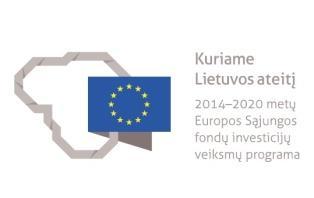 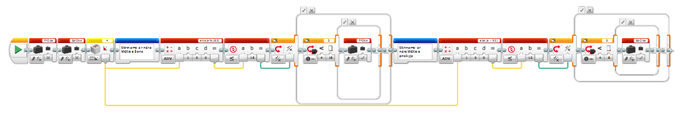 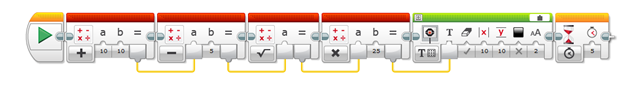 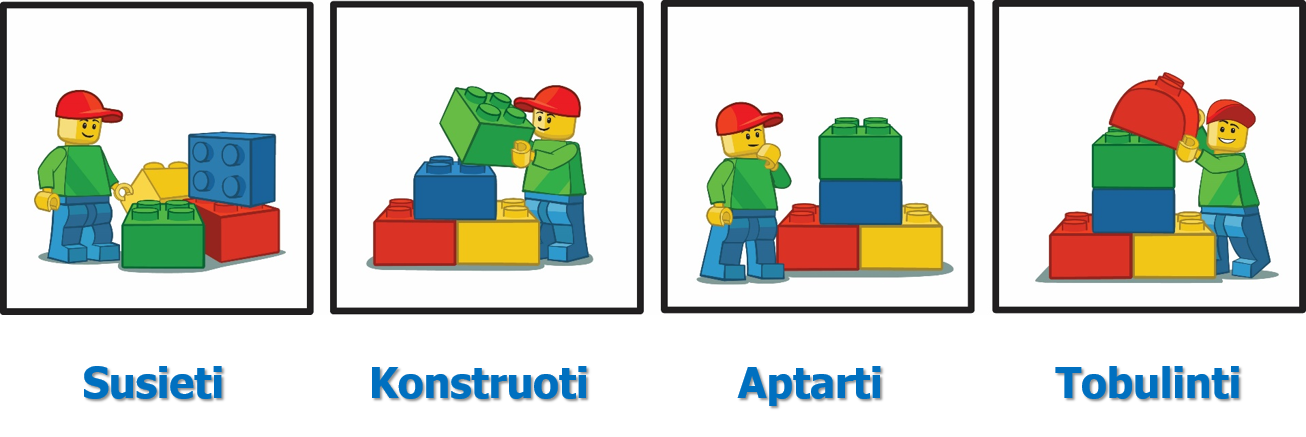 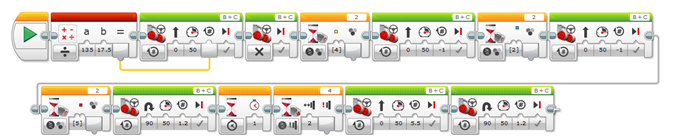 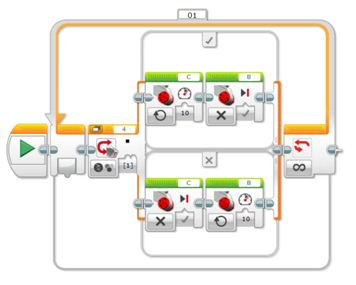 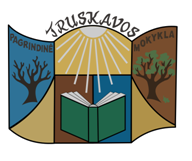 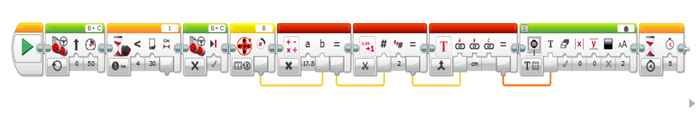 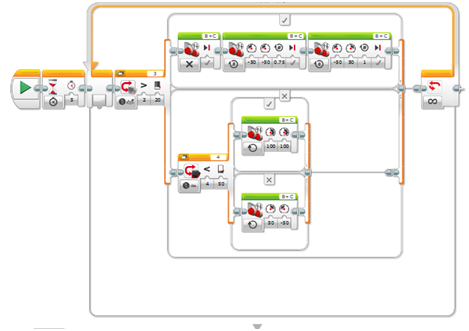 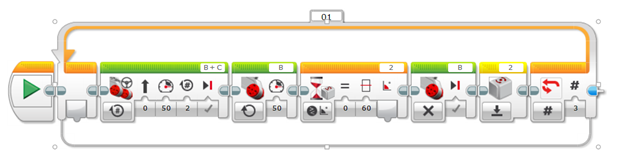 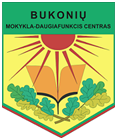 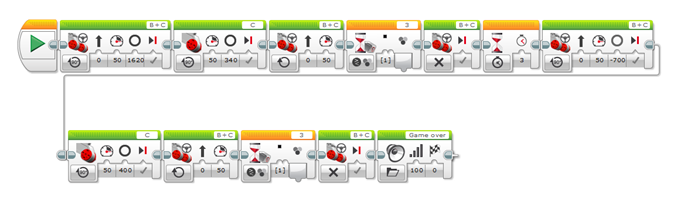 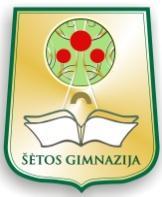 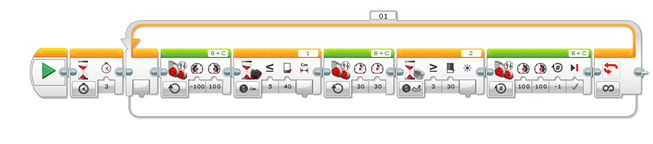 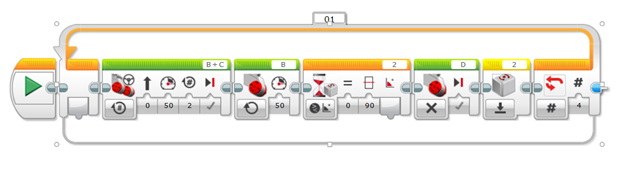 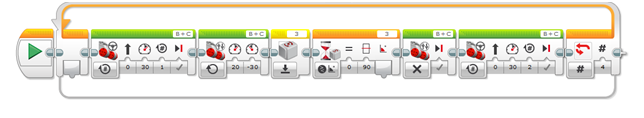 